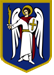 КИЇВСЬКА МІСЬКА РАДАВИКОНАВЧИЙ ОРГАН (КИЇВСЬКОЇ МІСЬКОЇДЕРЖАВНОЇ АДМІНІСТРАЦІЇ)КОМУНАЛЬНЕ ПІДПРИЄМСТВО «СПОРТИВНИЙ КОМПЛЕКС»м. Київ, вул. Хрещатик ,12   відкриті торги з особливостямиНакриття футбольного поля, збірно-розбірна конструкція в м. Києві по вул. Тростянецька, 60 (ДК 021:2015: 44210000-5)м. Київ – 2023р.ДОДАТОК 1до тендерної документації форма «Тендерна пропозиція» подається лише Учасником-Переможцем  у вигляді, наведеному нижче.Учасник-Переможець процедури закупівлі не повинен відступати від даної форми. Учасником – юридичною особою форма подається на фірмовому бланку.№ _________ від ________Форма «Тендерна пропозиція»Ми,  ___________________ (назва Учасника), підтверджуємо свою пропозицію для участі у процедурі закупівлі  на закупівлю товару за  кодом Накриття футбольного поля, збірно-розбірна конструкція в м. Києві по вул. Тростянецька, 60 (ДК 021:2015: 44210000-5 ціна якої за результатом аукціону (у випадку якщо такий відбувся)  становить ______________ (___________) грн. з  ПДВ, (зазначити цифрами та прописом), в т.ч. ПДВ ____________(_________).*1. Ціна включає у себе вартість монтажу та підключення обладнання (монтаж  Накриття футбольного поля, збірно-розбірної конструкції в м. Києві по вул. Тростянецька, 60, встановлення обладнання та всіх комплектуючих,  проведення комутації обладнання; прокладення кабелів до технологічної електромережі, проведення підключення обладнання споруди); всі податки, збори та інші обов’язкові платежі, витрати, пов’язані з передпродажною підготовкою та реалізацією Товару Покупцю; всі витрати Постачальника, враховуючи вартість транспортних послуг на доставку Товару до місця поставки, визначеного цим Договором, всі витрати на транспортування, навантаження та розвантаження, страхування та інші витрати, сплату податків і зборів тощо. 2. Ми зобов’язуємося укласти договір про закупівлю не пізніше ніж через 15 днів з дня прийняття рішення про намір укласти договір про закупівлю відповідно до вимог тендерної документації. З метою забезпечення права оскарження рішень Замовника договір про закупівлю не може бути укладено раніше ніж через 5 днів з дати оприлюднення на веб-порталі Уповноваженого органу повідомлення про намір укласти договір про закупівлю. _______________________________________________________________________________Посада, прізвище, ініціали, підпис керівника чи уповноваженої особи Учасника * Розраховується з урахуванням положень Податкового кодексу України. У разі надання тендерної пропозиції Учасником – не платником ПДВ, такі пропозиції надаються без урахування ПДВ та у графі «Загальна сума, грн., з ПДВ» зазначаються Учасником «Ціна/сума без ПДВ», про що Учасником-Переможцем робляться відповідні позначки.ДОДАТОК 2до тендерної документаціїПЕРЕЛІК ДОКУМЕНТІВ НА ПІДТВЕРДЖЕННЯ ВІДПОВІДНОСТІ ПРОПОЗИЦІЇ УЧАСНИКА КВАЛІФІКАЦІЙНИМ КРИТЕРІЯМ ТА ІНШИМ ВИМОГАМ ЗАМОВНИКАТаблиця 1Перелік документів, які надаються усіма Учасниками для підтвердження відповідності кваліфікаційним критеріям (частина друга статті 16 Закону)Таблиця 2Перелік документів, які надаються усіма Учасниками для підтвердження відповідності вимогам тендерної документації Примітка: Усі документи, які подаються учасником, мають бути чинними на момент розкриття тендерних пропозицій.Якщо дія будь-яких документів, з обмеженим строком дії, наданих в складі тендерної пропозиції, закінчується після розкриття тендерних пропозицій до моменту закінчення дії договору про закупівлю, Учасник у складі пропозиції має надати документальне підтвердження - зобов’язання (лист, довідка тощо за підписом уповноваженої особи Учасника) щодо їх отримання (продовження терміну дії на весь період дії договору про закупівлю за предметом закупівлі), із зазначенням реквізитів (номера, дати та строку (терміну) дії) цих  документів.Зразок № 1Таблиця 3У разі якщо Учасник відповідно до норм чинного законодавства або Учасник-нерезидент відповідно до норм законодавства країни реєстрації не зобов’язаний складати якийсь із вказаних документів, то такий учасник надає лист-роз’яснення в довільній формі, за власноручним підписом уповноваженої особи учасника, в якому зазначає законодавчі підстави ненадання зазначених вище документів.ІНФОРМАЦІЯ, ЯКУ НАДАЄ УЧАСНИК У ТЕНДЕРНІЙ ПРОПОЗЦІЇ (в довільній формі) та спосіб документального підтвердження інформації для переможцЯ, щодо відсутності підстав, визначених у пункті 47 особливостейУвага! Всі довідки, які надаються Учасником/Переможцем, видані іншими установами/організаціями/державними органами мають надаватись або у формі електронного документу (відповідно додається КЕП/УЕП) чи його належним чином завіреної копії або сканованого паперового документа чи його належним чином завіреної копії, або в електронному вигляді з QR-кодом, що дає змогу перевірити чинність документа.ПРИМІТКА! Якщо будь-яка інформація, що вимагається цією Тендерною документацією, станом на момент подачі тендерної пропозиції або на момент подачі документів Переможцем, є публічною інформацією, що оприлюднена у формі відкритих даних згідно із Законом України «Про доступ до публічної інформації» від 13.01.2011 №2939-VI та/або міститься у відкритих єдиних державних реєстрах, доступ до яких є вільним та необмеженим, або публічною інформацією, що є доступною в електронній системі закупівель, та має безоплатний доступ до неї, Учасник/Переможець може не надавати таку інформацію, замість чого Учасник/Переможець може надати замовнику довідку у довільній формі або копію документа з інформацією із відповідним активним посиланням на адреси/адрес в мережі Інтернет, за якою/якими можливо безоплатно отримати таку інформацію.ДОДАТОК 3до тендерної документації ПРОЄКТ ДОГОВОРУПроект договору на закупівлю товаруНакриття футбольного поля, збірно-розбірна конструкція в м. Києві по вул. Тростянецька, 60 (ДК 021:2015: 44210000-5м. Київ	   «____» ___________ 2023 р.КОМУНАЛЬНЕ ПІДПРИЄМСТВО ВИКОНАВЧОГО ОРГАНУ КИЇВСЬКОЇ МІСЬКОЇ РАДИ (КИЇВСЬКОЇ МІСЬКОЇ ДЕРЖАВНОЇ АДМІНІСТРАЦІЇ) «СПОРТИВНИЙ КОМПЛЕКС»,  код за ЄДРПОУ 03768026, що є платником податку на прибуток на загальних підставах, надалі «Покупець», в особі директора Коваля Романа Віталійовича, який діє на підставі Розпорядження Київського міського голови від 22.08.2023 №757, з однієї сторони, та_____________________ (скорочене найменування – ________________), далі – «Постачальник», в особі ________________________, який / яка діє на підставі _______________, іменовані далі – Сторони, окремо – Сторона, уклали цей договір (далі – Договір) про наступне1. ПРЕДМЕТ ДОГОВОРУ1.1. Постачальник зобов’язується передати (поставити) у зумовлений даним Договором строк у власність Покупця Накриття футбольного поля, збірно-розбірна конструкція (далі – Товар) та здійснити за свій рахунок, власними силами та засобами установку (монтаж) вказаного Товару на об’єкті Покупця, а Покупець зобов’язується прийняти Товар і оплатити його в порядку та на умовах, передбачених даним Договором.1.1.1. Найменування Товару: Накриття футбольного поля, збірно-розбірна конструкція Предмет закупівлі: ДК 021:2015  44210000-5 Конструкції та їх частини .1.1.2. Найменування, кількість та ціна Товару, що поставляється згідно з цим Договором, визначені у Специфікації (Додаток 1 до цього Договору) (далі – Специфікація), яка є його невід’ємною частиною. Комплектність Товару та супутні послуги, пов’язані  з його установкою (монтажем) визначено в Технічному завданні (Додаток  2 до цього Договору) (далі – Технічне завдання), який є його невід’ємною частиною.1.2. Постачальник гарантує відсутність будь-яких обтяжень Товару правами третіх осіб (застава, накладення арешту на майно, тощо).1.3. Обсяг закупівлі за договором може бути зменшено в залежності від реального фінансування видатків Покупця, при цьомуДодаткова угода не укладається.1.4. Джерело фінансування: кошти місцевого бюджету.2. ЯКІСТЬ ТОВАРУ ТА ГАРАНТІЙНІ ЗОБОВ’ЯЗАННЯ2.1. Постачальник гарантує якість Товару, яка відповідає стандартам, технічним умовам, іншій технічній документації, та комплектність Товару, яка прописана у Технічному завданні. Постачальник гарантує якість результатів монтажу та можливість експлуатації, згідно з призначенням, та забезпечення загальної гарантії на Товар не менше 48 місяців з дати підписання уповноваженими представниками Сторін видаткової накладної та Акту прийому–передачі змонтованого Товару. Незалежно від закінчення строку дії Договору гарантійні зобов’язання зберігаються протягом вказаного строку. Гарантійні зобов’язання на Товар починаються з дати підписання Сторонами належним чином оформленої видаткової накладної та Акту прийому-передачі змонтованого Товару. У будь-який момент протягом гарантійного строку товару Покупець має право пред’явити письмову вимогу Постачальнику по якості.Якість комплектуючих елементів Товару (металеві листи, елементи вентиляції, LED світильники тощо), що поставляється, повинна засвідчуватись документом підтверджуючим якість таких елементів, яким може бути сертифікат відповідності/якості або паспорт якості виробника.2.2. Гарантійний строк на Товар та комплектуючі частини Товару складає 48 (сорок вісім) місяців з дати підписання уповноваженими представниками Сторін видаткової накладної на Товар та Акту прийому-передачі змонтованого Товару. 2.3. У випадку виявлення недоліків (дефекти, несправності, вихід з ладу тощо) Товару (його комплектуючих) Постачальник протягом гарантійного строку зобов'язаний власними силами та за свій рахунок усунути недоліки або замінити Товар (його комплектуючі) на новий. 2.4. Гарантійні дії постачальника Товару мають виконуватися за місцем його встановлення. Монтаж, демонтаж, транспортування обладнання, що підлягає гарантійному ремонту здійснюється за рахунок Постачальника.2.5. При виконанні гарантійного ремонту гарантійний строк на Товар збільшується на час перебування Товару в ремонті.2.6. При заміні Товару (комплектуючих) на новий, його гарантійний строк обчислюється заново від дня  такої заміни. 2.7. Гарантійне зобов’язання не припиняється у разі неможливості виконання такого зобов’язання з причин відсутності необхідних для його виконання матеріалів, комплектуючих, запасних частин тощо. 2.8. У разі істотного порушення вимог щодо якості Товару (виявлення дефектів, недоліків, несправності, вихід з ладу), які не можна усунути та/або усунення яких пов’язане з непропорційними витратами або затратами часу, або які виявилися неодноразово чи з’явилися знов після їх усунення) Постачальник зобов’язується замінити Товар в цілому безоплатно в строки, визначені Покупцем.2.9. Претензія Покупця щодо якості Товару або його комплектуючих  пред’являється Постачальнику в письмовій формі  у будь-який момент впродовж гарантійного терміну шляхом направлення на електронну адресу Постачальника, зазначену в Договорі, з подальшим направленням рекомендованим листом з описом вкладення та повідомленням на поштову адресу Постачальника. Постачальник протягом 5 календарних днів з дати отримання претензії зобов’язаний вчинити гарантійні дії, передбачені п. 2.3 Договору. При цьому датою отримання претензії є дата її направлення на електронну адресу Постачальника.2.10.  Постачальник гарантує, що він володіє в необхідному обсязі правами на Товар, який поставляється за цим Договором, і що цей Товар може бути на власний розсуд використаний Покупцем без порушення будь-яким чином будь-яких прав третіх осіб. У разі виникнення будь-яких претензій до Покупця стосовно Товару з боку третіх осіб, всі витрати несе Постачальник.2.11. Постачальник несе повну відповідальність за дотримання встановлених законодавством України обмежень щодо ввезення товарів на митну територію України, у тому числі обмежень, встановлених постановами Кабінету Міністрів України від 09.04.2022 № 426 «Про застосування заборони ввезення товарів з Російської Федерації» та від 30.12.2015 № 1147 «Про заборону ввезення на митну територію України товарів, що походять з Російської Федерації».Постачальник гарантує, що за цим договором він не буде пропонувати Покупцю до постачання Товар (або комплектуючі до Товару), походження з Російської Федерації та/або ввезений на митну територію з Російської Федерації. У випадку порушення вказаного пункту Договору Покупець має право відмовитись від прийняття та оплати Товару (його комплектуючих). При цьому Покупець не несе відповідальності за неналежне виконання Договору та до нього не застосовуються будь-які штрафні санкції.3. ЦІНА ДОГОВОРУ3.1.  Ціна цього Договору становить ________ (________________гривень ___ коп.) грн. без ПДВ, крім того ПДВ * _______(____________________ гривень __ коп. грн., разом ціна цього Договору становить _________(______________ гривень __ копійок) грн. з ПДВ (заповнюється на етапі укладання договору за результатами електронного аукціону). (Ціна договору визначається з урахуванням положень Податкового кодексу України про податок про додану вартість).Ціна за одиницю Товару зазначена у Специфікації.3.2. Ціна цього Договору включає: ціну Товару з урахуванням монтажу та підключення обладнання (Накриття футбольного поля, збірно-розбірна конструкція, встановлення обладнання та всіх комплектуючих,  проведення комутації обладнання, підключення обладнання Товару); всі податки, збори та інші обов’язкові платежі, витрати, пов’язані з передпродажною підготовкою та реалізацією Товару Покупцю; всі витрати Постачальника, враховуючи вартість транспортних послуг на доставку Товару до місця поставки, визначеного цим Договором.3.3. Ціна цього Договору може бути зменшена відповідно до умов, викладених у цьому Договорі. 4. ПОРЯДОК ЗДІЙСНЕННЯ ОПЛАТИ4.1. Оплата за Договором здійснюється Покупцем в безготівковій формі шляхом перерахування грошових коштів на банківський рахунок Постачальника.4.2. Покупець здійснює оплату авансового платежу у сумі до 70% від загальної вартості підписаного Договору.4.3. Решту коштів Покупець сплачує на підставі Акта приймання-передачі (рахунку-фактури) товару протягом 10 (десяти) робочих днів з дати підписання Сторонами з урахуванням положень постанови Кабінету Міністрів України від 09 червня 2021 року № 590 «Про затвердження Порядку виконання повноважень Державною казначейською службою в особливому режимі в умовах воєнного стану».4.4. Оплата здійснюється через Державну казначейську службу України. 4.5. Моментом оплати є дата списання грошових коштів з реєстраційного рахунку Покупця. 4.6. Якщо Постачальник є платником податку на додану вартість, то при здійсненні операцій Постачальник зобов’язаний в установлені терміни скласти податкову накладну, зареєструвати її в Єдиному реєстрі податкових накладних та надати Замовнику за його вимогою (п. 201.10. ст. 201 Податкового кодексу України). Податкова накладна складається Постачальником у порядку та в строки, визначені п. 201.4. ст.201 Податкового кодексу України. Датою виникнення податкових зобов’язань у разі продажу Товару з оплатою за рахунок бюджетних коштів є дата зарахування таких коштів на банківський рахунок Постачальника (п.187.7 ст.187 Податкового кодексу України).4.7. Покупець має право затримати остаточні розрахунки за Товар, якщо виявлені дефекти Товару або його комплектуючих елементів під час використання/експлуатації Товару та у разі виявлення помилок в оформленні документів, на строк необхідний для усунення Постачальником дефектів (заміни комплектуючих елементів) та/або поставки нового Товару та/або виправлення помилок в документах.5. ПОСТАВКА ТОВАРУ	            5.1. Постачальник власними силами, засобами та за власний рахунок відповідно до умов даного Договору зобов’язується здійснити поставку Товару Покупцю.	5.2. Поставка Товару здійснюється за адресою: м. Київ ,вул. Тростянецька, 60, територія Покупця.	5.3. Порядок надання Заявок та приймання-передачі Товару.5.3.1. Поставка Товару здійснюється   відповідно до письмової  Заявки  Покупця з зазначенням необхідних найменувань та кількості Товару в межах Специфікації Договору.  	5.3.2. Заявка повинна містити наступне: - найменування Товару;- одиниці виміру Товару;- кількість Товару;- місце поставки Товару;- ПІБ, посаду та контактний телефон уповноваженої особи Покупця, яка є відповідальною за прийняття партії Товару.5.3.3. Письмова заявка складається у двох екземплярах, один з яких направляється Покупцем на електронну адресу Постачальника _________________ (зазначається учасником), з подальшим направленням рекомендованим листом з описом вкладення та повідомленням на поштову адресу Постачальника: ______________________ (зазначається учасником), або надається власноруч уповноваженій особі Постачальника, а інший екземпляр Заявки залишається у Покупця.5.3.4. Постачальник зобов’язаний підтвердити отримання письмової заявки від Покупця. Підтвердженням отримання письмової заявки Постачальником від Покупця може бути оригінальний підпис уповноваженої особи Постачальника на заявці, обмін листами між Сторонами Договору,  поштове повідомлення (повідомлення про вручення поштового відправлення, тощо) з підписом уповноваженої особи Постачальника.Уповноваженою особою Постачальника є ______________(директор/генеральний директор/голова правління/тощо (зазначається посада керівника Постачальника та прізвище, ім’я по-батькові)* або особа, якій надано довіреність на отримання письмових заявок.У випадку повернення рекомендованого листа з описом вкладення та повідомленням об’єктом поштового зв’язку у разі письмової відмови Постачальника від одержання чи закінчення встановленого строку зберігання такого листа, лист вважається відправленим Покупцем належним чином, а неотримання Постачальником такого листа буде вважатися його відмовою від виконання умов договору. В такому разі Постачальник несе відповідальність у порядку, передбаченому п. 8.5 Договору.5.3.5. Після підписання Договору Постачальник зобов’язаний письмово проінформувати Покупця шляхом направлення листа на електронну адресу___________________ не пізніше 2 (двох) календарних днів про список уповноважених осіб на отримання письмової заявки від Покупця  та про зміни в цьому списку впродовж всього строку дії цього Договору. У випадку неповідомлення Покупця про зміну уповноважених осіб на отримання заявки, Постачальник несе всі пов’язані з цим ризики.5.3.6. Постачальник зобов’язаний здійснити поставку (передачу) Товару протягом строку, вказаного в п. 5.1 Договору, з дати отримання письмової заявки від Покупця.5.3.7. При складанні Акту прийому-передачі змонтованого Товару уповноважені представники Сторін перевіряють відповідність поставленого Товару Специфікації та Технічному завданню, передбаченими Договором.Якщо поставлений Товар відповідає Специфікації та Технічному завданню,  передбаченим Договором та Покупцю надані всі документи, передбачені цим Договором, уповноважені представники Сторін підписують видаткову накладну та Акт прийому-передачі змонтованого Товару.5.3.8. У разі виявлення невідповідності Товару вимогам Договору та/або поставки неякісного Товару чи інших невідповідностей Товару, видаткова накладна та Акт прийому-передачі змонтованого Товару Покупцем не підписуються, при цьому складається Акт про невідповідність за участю представника Постачальника, який супроводжує поставлений  Товар. Акт про невідповідність складається у двох примірниках, один з яких вручається Постачальнику під підпис. Цей Акт про невідповідність є підставою для усунення дефектів, проведенню повторної прийомки неприйнятого (згідно з Актом про невідповідність) Товару, заміни неякісних комплектуючих Товару. Постачальник зобов’язаний усунути всі виявлені дефекти протягом 10 календарних днів з дати підписання Акта про невідповідність.5.4. При передачі Товару Постачальник надає Покупцю належним чином оформлені: рахунок-фактуру, оригінали видаткової накладної, Акт прийому-передачі змонтованого Товару, паспорт на об’єкт  та документи, які підтверджують якість комплектуючих елементів Товару.	5.5. Датою поставки партії Товару вважається дата передачі Постачальником Покупцю Товару згідно з підписаною Сторонами видатковою накладною, Акту прийому-передачі змонтованого Товару.	5.6. Право власності на Товар від Постачальника до Покупця переходить після передачі Товару та підписання Сторонами видаткової накладної та Акту прийому-передачі змонтованого Товару. 	5.7. Ризик випадкової загибелі, втрати або пошкодження Товару або його комплектуючих елементів переходять до Покупця з моменту передачі Товару Покупцю та підписання Сторонами видаткової накладної та Акту прийому-передачі змонтованого Товару. 6. ПАКУВАННЯ ТА МАРКУВАННЯ	6.1. Комплектуючі елементи Товару, який постачатиметься, повинні  бути марковані, і упаковані в тару, що забезпечуватиме повне збереження при вантажно-розвантажувальних роботах, транспортуванні, зберіганні.7. ПРАВА ТА ОБОВ'ЯЗКИ СТОРІН7.1. Покупець зобов’язаний:7.1.1. Своєчасно та в повному обсязі сплатити вартість Товару, відповідно до умов даного Договору;7.1.2. Прийняти поставлений Товар, згідно з видатковою та податковою накладними (положення про податкову накладну застосовується до платників ПДВ);7.1.3. Призначити відповідальну особу з нагляду за виконанням монтажу, налагодження та введенням в експлуатацію Товару;7.1.4. Прийняти від Постачальника Товар після установки (монтажу) за Актом приймання-передачі  та підписати наданий Постачальником Акт приймання-передачі змонтованого Товару, якщо Товар  встановлено (змонтовано) у відповідності до Додатку 2 цього Договору.7.2. Покупець має право:7.2.1. Здійснювати контроль за своєчасною поставкою Товару та його встановленням (монтажем) у строки, встановлені цим Договором;7.2.2. Зменшувати загальну вартість цього Договору залежно від реального фінансування видатків;7.2.3. Відмовитись від підписання Акту приймання-передачі змонтованого Товару, якщо Товар, з урахуванням його установки (монтажу), в цілому або окремі його елементи (комплектцючі)  не відповідають умовам Договору, у порядку, передбаченому цим Договором, і вимагати від Постачальника відшкодування збитків, якщо вони виникли внаслідок невиконання або неналежного виконання Постачальником своїх обов'язків за цим Договором;7.2.4. Достроково розірвати цей Договір у разі невиконання зобов’язань Постачальником, передбачених пп. 2.3, 2.8, 5.1, 5.3.8 Договору, направивши йому повідомлення про це не пізніше як за 10 (десять) календарних днів до дати розірвання. У випадку розірвання Договору через невиконання Постачальником зобов’язань, Постачальник повертає всі попередньо отримані оплати за Договором шляхом перерахунку коштів на рахунки Покупця протягом 10 банківських днів з дня  розірвання Договору;7.2.5. У разі не реєстрації податкової накладної/розрахунку коригування до податкової накладної у ЄРПН (застосовується до Платників ПДВ), реєстрації з допущенням помилок в обов’язкових реквізитах, у разі зупинення реєстрації податкової накладної/розрахунку коригування до податкової накладної Державною фіскальною службою і прийняттям комісією Державної фіскальної служби рішення про відмову реєстрації податкової накладної/розрахунку коригування до податкової накладної, або в разі порушення Постачальником строку реєстрації податкової накладної/розрахунку коригування до податкової накладної, Покупець має право застосувати оперативно-господарські санкції. Під оперативно-господарською санкцією Сторони розуміють право Покупця затримати  оплату товару на суму податкового кредиту з ПДВ, що Покупець має отримати, за податковою накладною/за розрахунком коригування до податкової накладної, не зареєстрованою Постачальником у ЄРПН, до моменту надання Постачальником належно оформленої та зареєстрованої податкової накладної/розрахунку коригування до податкової накладної. Сторони погодили, що в разі застосування Покупцем оперативно-господарські санкції, штрафні санкції (неустойка, пеня, штрафи, індекс інфляції, збитки тощо) за несвоєчасну оплату товару до Покупця - не застосовуються.7.2.6. В односторонньому порядку достроково розірвати цей Договір у разі невиконання зобов’язань Постачальником або застосування щодо Постачальника санкцій відповідно до Закону України «Про санкції» від 14.08.2014 р. № 1644-VII, повідомивши про це його у 10-денний строк до дати розірвання цього Договору.7.2.7. Відмовитись від прийняття Товару у разі невідповідності його якості (комплектності) Технічному завданню, умовам поставки та відстрочити виконання своїх зобов’язань за Договором до усунення претензій Покупця.7.3. Постачальник зобов’язаний:7.3.1. Забезпечити поставку Товару у строки, встановлені цим Договором;7.3.2. Забезпечити поставку Товару, якість якого відповідає умовам, встановленим цим Договором;7.3.3. При передачі Товару надати Покупцю документи, передбачені цим Договором.7.3.4. Своєчасно та за власний рахунок виправити Дефекти у термін, визначений в пп. 5.3.8,  2.9 Договору;7.3.5. Відшкодувати завдані Покупцю документально підтверджені реальні збитки, зумовлені порушенням умов Договору Постачальником, відповідно до законодавства України та Договору;7.3.6. Виконувати належним чином інші зобов’язання, передбачені Договором та іншими актами законодавства України.7.3.7. Якщо виявлені дефекти не можуть бути виправлені чи замінені у визначений п.п. 2.8., 5.3.8 Договору строк, повідомити про це Покупця;7.3.8. Сплатити штрафні санкції і відшкодувати збитки в разі невиконання, або неналежного виконання ним зобов`язань за цим Договором, якщо він не доведе, що порушення Договору сталося не з його вини. 7.3.9. Зареєструвати належним чином складену, оформлену податкову накладну/ розрахунок коригування кількісних і вартісних показників до податкової накладної в Єдиному реєстрі податкових накладних (ЄРПН) (для податкових накладних/ розрахунків коригування до податкових накладних, складених з 1 по 15 календарний день (включно) календарного місяця,) - до останнього дня (включно) календарного місяця, в якому вони складені; (для податкових накладних/розрахунків коригування до податкових накладних, складених з 16 по останній календарний день (включно) календарного місяця,) - до 15 календарного дня (включно) календарного місяця, наступного за місяцем, в якому вони складені (застосовуються для платників ПДВ);7.3.10. За три доби до початку монтажу Товару надати узгоджений план організації робіт  (ПОР);7.3.11. Виконати установку (монтаж) Товару;7.3.12. Після закінчення робіт з монтажу Товару разом з Актами прийому-передачі змонтованого Товару надати технічний паспорт, який має містити окремий висновок експертного дослідження, виданий спеціалізованою установою, щодо відповідності Товару технічному завданню (Додаток 2 до Договору) та обґрунтованності  вартості Товару, зазначеної в Договорі. Зазначений висновок є невідємною частиною технічного паспорту.7.3.13. На весь період дії Договору за свій рахунок забезпечувати в’їзд/виїзд персоналу/транспорту та ввіз/вивіз матеріалів/інструменту Постачальника на територію Покупця.7.4. Постачальникмає право:7.4.1. Своєчасно та в повному обсязі отримувати плату за поставлений Товар;7.4.2. На дострокову поставку Товару.7.4.3. Здійснювати робочі контакти із Покупцем про організацію поставки Товару.8.ВІДПОВІДАЛЬНІСТЬ СТОРІН8.1. У разі невиконання або неналежного виконання своїхз обов'язань за цим Договором Сторони несуть відповідальність, передбачену законодавством України та цим Договором. 8.2. У разі порушення строку поставки Товару, зазначеного в п. 5.1 Договору та/або строку виправлення (усунення) дефектів (недоліків), зазначеного в п.п.2.8, 5.3.8 Договору, за перші 14 календарних днів Постачальник сплачує Покупцю пеню у розмірі 50% облікової ставки НБУ від ціни Товару, строк поставки якого порушено та/або від ціни дефектного Товару, за кожний день прострочення. У разі порушення строку поставки Товару, зазначеного в п. 5.1 Договору та/або строку виправлення (усунення) дефектів (недоліків), зазначеного в п.п.2.8, 5.3.8 Договору понад 14 календарних днів, починаючи з 15 календарного дня, Постачальник сплачує Покупцю пеню у розмірі подвійної облікової ставки НБУ відціни Товару, строк поставки якого порушено та/або від ціни дефектного Товару, за кожний день прострочення.  Пеня нараховується протягом строку порушення виконання зобов’язань за Договором, включаючи день виконання такого зобов’язання. За порушення строку поставки Товару, зазначеного в п. 5.1 Договору та/або строку виправлення  (усунення)  дефектів  (недоліків),  зазначеного  в п.п. 5.3.8,  2.8  Договору  понад  30-ти  календарних днів, додатково сплачується штраф у розмірі 7% Ціни Договору.8.3. У разі, якщо прострочення строку поставки Товару, зазначеного в п. 5.1 Договору та/або строку виправлення (усунення) дефектів (недоліків), зазначеного в п.п. 5.3.8, 2.8  Договору, перевищить 30-ть календарних днів, Покупець має право розірвати Договір в односторонньому порядку, про що письмово повідомляє Постачальника. При цьому Постачальник зобов’язаний сплатити Покупцю штраф у розмірі 7% від Ціни Договору.Пеня нараховується протягом строку порушення виконання зобов’язань за Договором, включаючи день виконання такого зобов’язання.8.4. У разі порушення умов зобов’язання щодо якості (комплектності) Товару стягується штраф у розмірі 20% ціни неякісного (некомплектного) Товару.8.5. За відмову від поставки Товару частково або повністю, Постачальник зобов’язаний сплатити Покупцю штраф у розмірі 25% від Ціни Договору.8.6. За нереєстрацію та/або несвоєчасну реєстрацію податкових накладних в Єдиному реєстрі податкових накладних до Постачальника застосовується штраф у розмірі 100% загальної суми (з урахуванням податку на додану вартість) податкової накладної, яка незареєстрована та/або несвоєчасно зареєстрована (не застосовується якщо постачальник не є платником ПДВ).8.7. У разі неправильного зазначення Постачальником в податковій накладній відповідного коду Товару (згідно з УКТ ЗЕД), що призведе до втрати Покупцем податкового кредиту з податку на додану вартість, Постачальник відшкодовує Покупцю суму в межах податку на додану вартість та штрафних санкцій, передбачених законодавством за заниження податкового зобов’язання з податку на додану вартість (не застосовується якщо постачальник не є платником ПДВ).У випадку порушення порядку заповнення податкової накладної, Покупець має право затримати оплату вартості поставленого Товару доки Постачальником не буде надана належним чином оформлена, згідно вимог чинного законодавства, податкова накладна. Сторони погодили, що затримка оплати вартості поставленого Товару у випадку, передбаченому цим пунктом Договору, не є порушенням Покупцем своїх зобов’язань за Договором.  8.8. У випадку невиконання або неналежного виконання Постачальником своїх обов’язків (крім обставин непереборної сили), він зобов’язаний компенсувати збитки Покупця, що виникнуть у зв’язку з цим. Розмір збитків визначається у відповідності до чинного законодавства України.8.9. У разі застосування пені/штрафу, Постачальник зобов'язаний сплатити суму пені/штрафу протягом 5 (п’яти) банківських днів з дати отримання вимоги (листа або претензії) про таку сплату. Вимога (лист або претензія) на оплату пені/штрафу направляється поштою (рекомендованим листом з повідомленням) на адресу, що вказана в Договорі. У випадку повернення рекомендованого листа з описом вкладення та повідомленням об’єктом поштового зв’язку у разі письмової відмови Постачальника від одержання чи закінчення встановленого строку зберігання такого листа, лист вважається відправленим Покупцем належним чином, та отриманим Продавцем в день його відправлення Покупцем.8.10. Сплата штрафних санкцій не звільняє Сторони від виконання зобов’язань за цим Договором.8.11. Закінчення строку дії цього Договору не звільняє Сторони від відповідальності за його порушення, яке мало місце під час дії цього Договору.8.12. У випадку поставки товару неналежної якості, усі збитки, викликані постачанням неякісного (дефектного) товару, включаючи витрати на проведення експертизи (у разі необхідності) і вартість збереження неякісного товару на складі Покупця, оплачує Постачальник.9. ОБСТАВИНИ НЕПЕРЕБОРНОЇ СИЛИ (ФОРС-МАЖОРУ)9.1. Сторони звільняються від відповідальності за невиконання або неналежне виконання зобов'язань за цим Договором у разі виникнення обставин непереборної сили (форс-мажору), які не існували під час укладання цього Договору та виникли поза волею Сторін (аварія, катастрофа, стихійне лихо, епідемія, епізоотія, війна тощо). 9.2. Сторона, що не може виконувати зобов'язання за цим Договором у наслідок дії обставин непереборної сили (форс-мажору), повинна не пізніше ніж протягом 5 (п’яти) робочих днів з моменту їх виникнення повідомити про це іншу Сторону у письмовій формі та не пізніше, ніж протягом 10-ти робочих днів з моменту їх виникнення, надати докази існування обставин непереборної сили.9.3. У разі ненадання доказів виникнення обставин непереборної сили в строки, встановлені п. 9.2 Договору, Сторони погодили, що такі обставини не є обставинами непереборної сили.9.4. Доказом виникнення обставин непереборної сили (форс-мажору) та строку їх дії є відповідні документи, які видаються регіональним відділенням Торгово-промислової палати України або іншим компетентним органом. Неповідомлення або невчасне повідомлення позбавляє Сторону права посилатися на будь-яке вищезгадане як на підставу, звільнення відвідповідальності за невиконання зобов’язань.9.5. У разі коли строк дії обставин непереборної сили (форс-мажору) продовжується більше ніж 14  робочих днів, кожна із Сторін в установленому порядку має право розірвати цей Договір. 10. ОПЕРАТИВНО-ГОСПОДАРСЬКІ САНКЦІЇ10.1. Сторони прийшли до взаємної згоди щодо можливості застосування оперативно-господарської санкції зокрема, відмова від встановлення на майбутнє господарських відносин із стороною, яка порушує зобов’язання (пункт 4 частини першої статті 236 Господарського кодексу України). 10.2. Відмова від встановлення на майбутнє господарських відносин із стороною, яка порушує зобов’язання, може застосовуватися Покупцем до Постачальника за невиконання Постачальником своїх зобов’язань перед Покупцем в частині, що стосується: якості поставленого Товару; розірвання аналогічного за своєю природою Договору з Покупцем у разі прострочення строку поставки Товару; розірвання аналогічного за своєю природою Договору з Покупцем у разі прострочення строку усунення дефектів. 10.3. У разі порушення Постачальником умов щодо порядку та строків постачання Товару, якості поставленого Товару, Покупець має право в будь-який час як протягом строку дії цього Договору, визначеного в п. 12.1 цього Договору, так і протягом одного року після спливу строку дії цього Договору, застосувати до Постачальника оперативно-господарську санкцію у формі відмови від встановлення на майбутнє господарських зв’язків (далі – Санкція). 10.4. Строк дії Санкції визначає Покупець, але він не буде перевищувати трьох років з моменту початку її застосування. Покупець повідомляє Постачальника про застосування до нього Санкції та строк її дії шляхом направлення повідомлення у спосіб, передбачений п.п. 5.3.3, 14.3 Договору.11. ВИРІШЕННЯ СПОРІВ11.1. У випадку виникнення спорів або розбіжностей Сторони зобов’язуються вирішувати їх шляхом взаємних переговорів та консультацій. 11.2. У разі недосягнення Сторонами згоди спори (розбіжності) вирішуються у судовому порядку відповідно до законодавства України.12. СТРОК ДІЇ ДОГОВОРУ12.1. Цей Договір набирає чинності з дати його підписання уповноваженими представниками Сторін, і діє до 31.12.2023 року. Договір набирає чинності з дати його підписання уповноваженими представниками Сторін та скріплення печатками Сторін, якщо такі є. 12.2. Цей Договір може бути розірваний за взаємною згодою Сторін шляхом укладення додаткової угоди до цього Договору. Досудовий порядок врегулювання спорів не є обов’язковим.13. АНТИКОРУПЦІЙНЕ ЗАСТЕРЕЖЕННЯ13.1. Сторони зобов’язуються забезпечити повну відповідальність своїх працівників за дотримання вимог чинного антикорупційного законодавства України.13.2.  При виконанні своїх зобов’язань за даним Договором, Сторони, їх афілійовані особи, працівники, посередники, погоджуються не надавати та/або не пропонувати, та/або не обіцяти іншій Стороні (її посадовим (службовим) особам) або іншим (третім) особам, будь-якої неправомірної вигоди, тобто не здійснювати (не пропонувати здійснити), прямо чи опосередковано, передачі грошових коштів або іншого майна, надання переваг, пільг, послуг, нематеріальних активів, будь-якої іншої вигоди нематеріального чи не грошового характеру без законних на те підстав, з метою вчинити вплив на рішення іншої Сторони чи її посадових (службових) осіб, для отримання будь-якої неправомірної вигоди в інтересах Сторони (її посадових (службових) осіб) або інших (третіх) осіб.13.3. Сторони гарантують, що їх афілійовані особи, працівники, посередники, не використовують надані їм службові повноваження чи пов’язані з ними можливості з метою одержання неправомірної вигоди  для себе, іншої Сторони договору  чи інших (третіх) осіб, в тому числі з метою схилити  до протиправного використання наданих їй службових повноважень чи пов’язаних з ними можливостей.13.4. Сторони гарантують, що їх працівники повідомлені  про кримінальну, адміністративну, цивільно-правову та дисциплінарну відповідальність за корупційні або пов’язані з корупцією правопорушення.13.5. Сторони розуміють, що їх можливі неправомірні дії та порушення антикорупційних умов цього Договору можуть спричинити за собою несприятливі наслідки – відзниження рейтингу надійності контрагента до істотних обмежень по взаємодії з контрагентом, аж до розірвання цього Договору.13.6. Сторони зобов’язані терміново повідомити про корупційні або пов’язані з корупцією правопорушення (в т.ч. пропозиції одержання неправомірної вигоди, факт одержання такої вигоди, про конфлікт інтересів тощо) іншу Сторону у письмовому вигляді. Після письмового повідомлення, відповідна Сторона має право призупинити виконання зобов’язань за цим Договором до отримання підтвердження, щопорушення не відбулося або не відбудеться. Це підтвердження повинне бути надіслане протягом 10 (десяти) робочих днів з дати направлення письмового повідомлення.13.7. У письмовому повідомленні Сторона зобов’язана викласти факти та надати матеріали, які достовірно підтверджують або дають підставу припускати, що відбулося або може відбутися порушення будь-яких положень антикорупційних застережень контрагентом, його афілійованими особами, працівниками, посередниками.13.8. Сторони гарантують повну конфіденційність при виконанні антикорупційних умов цього Договору, а також відсутність негативних наслідків як для Сторін в цілому, так і для конкретних працівників Сторони, які повідомили про факт порушень.14. ІНШІ УМОВИ14.1. Цей Договір складений при повному розумінні Сторонами його умов та термінології українською мовою у 2-х (двох) автентичних примірниках, що мають однакову юридичну силу, - по одному для кожної зі Сторін.14.2.  Договір про закупівлю укладається в письмовій формі відповідно до норм Цивільного кодексу України та Господарського кодексу України з урахуванням особливостей визначених Законом України «Про публічні закупівлі» (далі - Закон). 14.3. Всі документи (листи, повідомлення, інша кореспонденція та т.і.), що будуть відправлені Покупцем на адресу та електронну пошту Постачальника, вказану у Договорі, вважаються такими, що були відправлені належним чином належному отримувачу до тих пір, поки Постачальник письмово не повідомить Покупця  про зміну свого місцезнаходження або електронної пошти (із доказами про отримання Покупцем такого повідомлення). Уся кореспонденція, що направляється Покупцем, вважається отриманою Постачальником не пізніше 14-ти днів з моменту її відправки Покупцем на адресу Постачальника, зазначену в Договорі.14.4. Кожна зі Сторін цим підтверджує, що: - має усі передбачені законодавством та установчими документами повноваження укласти цей Договір;- представник, який підписує цей Договір, має усі необхідні повноваження у відповідності з законодавством, установчими документами Сторони для того, щоб представляти Сторону та укладати від її імені цей Договір;- інформація щодо банківських реквізитів Сторін, вказана в Договорі, достовірна на дату укладення Договору. 14.5. Сторони не передаватимуть третім особам права та обов’язки за Договором без письмового узгодження Сторін.14.6. Покупець є платником податку на прибуток на загальних умовах згідно з чиним законодавством України. 14.7. Постачальник є платником податку на прибуток на __________________________.14.8. Будь-які зміни та доповнення до цього Договору (крім змін, зазначених в п. 7.2.1, п. 14.12 цього Договору) можуть бути внесені тільки за домовленістю Сторін, оформлюються додатковою угодою до Договору, підписуються повноважними представниками Сторін та скріплюються відбитками їх печаток, якщо інше не встановлене Договором або Законом. Зміни і доповнення до Договору є його невід’ємною частиною та набирають чинності з моменту належного оформлення Сторонами відповідної додаткової угоди до Договору.Пропозиція щодо внесення змін до договору має містити обґрунтування необхідності внесення таких змін договору. Обмін інформацією щодо внесення змін до договору здійснюється у письмовій формі шляхом взаємного листування.14.9. Всі виправлення за текстом цього Договору мають юридичну силу та можуть враховуватись виключно за умови, що вони у кожному окремому випадку датовані, засвідчені підписами Сторін та скріпленіїх печатками.14.10. Умови договору про закупівлю не повинні відрізнятися від змісту тендерної пропозиції за результатами аукціону (у тому числі ціни за одиницю Товару) переможця процедури закупівлі.14.11. Істотні умови Договору не можуть змінюватися після його підписання до виконання зобов'язань Сторонами в повному обсязі, крім випадків:1) зменшення обсягів закупівлі, зокрема з урахуванням фактичного обсягу видатків Покупця. Сторони можуть внести зміни до договору у разі зменшення обсягів закупівлі, зокрема з урахуванням фактичного обсягу видатків Покупця а також у випадку зменшення обсягу споживчої потреби товару. В такому випадку ціна договору зменшується в залежності від зміни таких обсягів.2) покращення якості предмета закупівлі за умови, що таке покращення не призведе до збільшення суми, визначеної в Договорі про закупівлю.Сторони можуть внести зміни до договору у випадку покращення якості товару  за умови, що така зміна не призведе до зміни товару та відповідає тендерній документації в частині встановлення вимог та функціональних характеристик до предмета закупівлі і є покращенням його якості. Підтвердженням можуть бути документи технічного характеру з відповідними висновками, наданими уповноваженими органами, що свідчать про покращення якості, яке не впливає на функціональні  характеристики  товару.3) продовження строку дії договору про закупівлю та строку виконання зобов’язань щодо передачі товару, у разі виникнення документально підтверджених об’єктивних обставин, що спричинили таке продовження, у тому числі обставин непереборної сили, затримки фінансування витрат покупця, за умови що такі зміни не призведуть до збільшення суми, визначеної в договорі про закупівлю. Строк дії Договору та виконання зобов`язань може продовжуватись у разі виникнення документально підтверджених об’єктивних обставин, що спричинили таке продовження, у тому числі непереборної сили, затримки фінансування витрат Покупця, за умови, що такі зміни не призведуть до збільшення суми, визначеної в договорі. 4) погодження зміни ціни в договорі про закупівлю в бік зменшення (без зміни кількості (обсягу) та якості товарів.Сторони можуть внести зміни до Договору у разі узгодженої зміни ціни в бік зменшення (без зміни кількості (обсягу) та якості товарів, робіт і послуг). Предмет закупівлі, кількість (обсяг) та якість товарів не змінюються. Сума договору про закупівлю зменшується пропорційно узгодженому зменшенню ціни, у тому числі у разі зменшення ціни за одиницю товару. 5) Зміни ціни в договорі про закупівлю у зв’язку зі зміною ставок податків і зборів та/або зміною умов щодо надання пільг з оподаткування - пропорційно до зміни таких ставок та/або пільг з оподаткування, а також у зв’язку з зміною системи оподаткування пропорційно до зміни податкового навантаження внаслідок зміни системи оподаткування. Сторони можуть внести зміни до Договору у разі зміни згідно із законодавством ставок податків і зборів та/або зміною умов щодо надання пільг з оподаткування, які мають бути включені до ціни договору, ціна змінюється пропорційно до змін таких ставок та/або зміною умов щодо надання пільг з оподаткування. Зміна ціни у зв’язку із зміною ставок податків і зборів та/або зміною умов щодо надання пільг з оподаткування може відбуватися як в бік збільшення, так і в бік зменшення, сума Договору може змінюватися в залежності від таких змін без зміни обсягу закупівлі. Підтвердженням можливості внесення таких змін будуть чинні (введені в дію) нормативно-правові акти Держави.6) Зміни встановленого згідно із законодавством органами державної статистики індексу споживчих цін, зміни курсу іноземної валюти, зміни біржових котирувань або показників Platts, ARGUS регульованих цін (тарифів), нормативів, що застосовуються в договорі про закупівлю, у разі встановлення в договорі про закупівлю порядку зміни ціни. Сторони можуть внести відповідні зміни у разі зміни регульованих цін (тарифів), при цьому, підтвердженням можливості внесення таких змін будуть чинні (введені в дію) нормативно-правові акти  відповідного уповноваженого органу або Держави щодо  встановлення регульованих цін. 14.12. Договір не втрачає чинності у разі зміни реквізитів Сторін, їх установчих документів, а також зміни організаційно-правової форми тощо. Про зазначені зміни Сторони у письмовій формі зобов’язані протягом 7 (семи) робочих днів повідомити одна одну. При цьому Сторони визнають юридичну силу такого листа та не здійснюють жодних додаткових дій щодо внесення змін до Договору. 14.13. Сторони звільняються від відповідальності за розголошення інформації, що випливає з цього Договору, якщо така інформація надається на вимогу або запит офіційних органів державної влади України, правоохоронних і судових органів України, а також оприлюднюється, у порядку встановленому чинним законодавством України.14.14. Постачальник гарантує, що реалізований ним Товар не перебуває у викраденні, розшуку, не обтяжений договором застави й іншими зобов’язаннями, пов’язаними з переходом права власності до Покупця. 14.15. Представники Сторін, уповноваженні на укладення цього Договору, погодились, що їх персональні дані, які стали відомі Сторонам у зв’язку з укладенням цього Договору включаються до баз персональних даних Сторін. Підписуючи даний Договір уповноважені представники Сторін дають згоду (дозвіл) на обробку їх персональних даних, з метою підтвердження повноважень суб’єкта на укладення, зміну та розірвання Договору, забезпечення реалізації адміністративно-правових і податкових відносин, відносин у сфері бухгалтерського обліку та статистики, а також для забезпечення реалізації інших передбачених законодавством відносин.Представники Сторін підписанням цього Договору підтверджують, що вони повідомлені про свої права відповідно до ст. 8 Закону України «Про захист персональних даних».15. ДОДАТКИ ДО ДОГОВОРУ15.1. Невід’ємною частиною Договору є:Додаток 1 – Специфікація* (надається виключно переможцем в строк та на умовах викладених в тендерній документації).Додаток 2 – Технічне завдання.16. ЮРИДИЧНІ АДРЕСИ І РЕКВІЗИТИДодаток 1до Договору №_________від «___»_________2023 р.СПЕЦИФІКАЦІЯДодаток 2до Договору №_________від «___»_________2023 р.Технічне завданняна закупівлю товару  (Накриття футбольного поля, збірно-розбірна конструкція)відповідно предмету закупівлі Накриття футбольного поля, збірно-розбірна конструкція в м. Києві по вул. Тростянецька, 60 (ДК 021:2015: 44210000-5ДОДАТОК 3/1до тендерної документації ПИСЬМОВЕ ПОГОДЖЕННЯ УЧАСНИКА ІЗ ПРОЄКТОМ ДОГОВОРУ ПРО ЗАКУПІВЛЮ ЗГІДНО ПРЕДМЕТА ЗАКУПІВЛІ	            (Назва учасника)           , як учасник тендеру на закупівлю товару Накриття футбольного поля, збірно-розбірна конструкція в м. Києві по вул. Тростянецька, 60 (ДК 021:2015: 44210000-5 ознайомились з проєктом договору, який наведений в Додатку 3 до тендерної документації, та погоджуємось укласти договір в редакції, запропонованій замовником в Додатку 3 до тендерної документації та гарантую виконання його на умовах, викладених в зазначеному проєкті договору._______________________________________________________________________________Посада, прізвище, ініціали, підпис керівника чи уповноваженої особи Учасника.ДОДАТОК 4до тендерної документації ТЕХНІЧНА СПЕЦИФІКАЦІЯ (ТЕХНІЧНІ ВИМОГИ)* (інформація про необхідні технічні, якісні та кількісні характеристики предмета закупівлі)Технічне завданняна закупівлю товару Накриття футбольного поля, збірно-розбірна конструкція в м. Києві по вул. Тростянецька, 60 (ДК 021:2015: 44210000-5	Предметом закупівлі є споруда Накриття футбольного поля, збірно-розбірна конструкція в м. Києві по вул. Тростянецька, 60 (ДК 021:2015: 44210000-5, яке повинне уявляти собою металеву збірну-розбірну конструкцію з накриттям. Накриття повинне бути обладнане до вимог тендерної документації. Технічна специфікація Накриття футбольного поля, збірно-розбірна конструкція в м. Києві по вул. Тростянецька, 60  Доставка та монтаж:2.1  Усі послуги по відвантаженню та транспортуванню будівельних матеріалів для збірно-розбірної конструкція надає Постачальник.2.2  Спецтехніку (автокрани та інші), яка буде використовуватися при монтажі збірно-розбірної конструкція надає Постачальник. 2.3 Постачальник зобов’язаний провести монтаж  збірно-розбірної конструкції, встановити все обладнання та всі комплектуючі.2.4 Постачальник зобов’язаний після закінчення робіт надати документацію (паспорт на збірно-розбірну конструкцію, документи які підтверджують якість товару, тощо). Технічний паспорт має містити окремий висновок експертного дослідження, виданий спеціалізованою установою, щодо відповідності Товару технічному завданню та обґрунтованості вартості товару, зазначеної в Договорі. Зазначений висновок є невід'ємною частиною технічного паспорту. *Примітка (є довідковою інформацією та не є частиною технічного завдання)Якщо у цій специфікації містяться посилання на стандартні характеристики, технічні регламенти та умови, вимоги, умовні позначення та термінологію, пов’язані з товарами, роботами чи послугами, що закуповуються, передбачені існуючими міжнародними, європейськими стандартами, іншими спільними технічними європейськими нормами, іншими технічними еталонними системами, визнаними європейськими органами зі стандартизації або національними стандартами, нормами та правилами, після кожного такого посилання слід вважати наявний вираз «або еквівалент». Якщо ця технічна специфікація містить посилання на конкретні марку чи виробника або на конкретний процес, що характеризує продукт чи послугу певного суб’єкта господарювання, чи на торгові марки, патенти, типи або конкретне місце походження чи спосіб виробництва, таке посилання є необхідним та обґрунтованим (зокрема каталожний номер запчастини згідно каталогу виробника зазначається (у разі наявності такої інформації в Тендерній документації) для можливості ознайомлення учасниками з характеристиками товару та можливості запропонувати еквівалент, що відповідатиме за характеристиками вимогам замовника.. Після кожного такого посилання слід вважати наявний вираз «або еквівалент». ДОДАТОК 4/1до тендерної документаціїІНФОРМАЦІЯ ПРО СПОСІБ ДОКУМЕНТАЛЬНОГО ПІДТВЕРДЖЕННЯ ВІДПОВІДНОСТІ ТЕНДЕРНОЇ ПРОПОЗИЦІЇ УЧАСНИКА ТЕХНІЧНІЙ СПЕЦИФІКАЦІЇ (ТЕХНІЧНИМ ВИМОГАМ) (НЕОБХІДНИМ ТЕХНІЧНИМ, ЯКІСНИМ ТА КІЛЬКІСНИМ ХАРАКТЕРИСТИКАМ ПРЕДМЕТА ЗАКУПІВЛІ)В складі пропозиції Учасник для підтвердження відповідності технічним вимогам Замовника надає наступні документи:1. У складі пропозиції Учасник надає письмове погодження з технічною специфікацією (технічними вимогами) до предмету закупівлі, наведеними у Додатку 4 до Тендерної документації. Таке письмове погодження надається у вигляді підписаного Учасником Технічного завдання, викладеного у Додатку 4.Шановні Учасники, тендерна документація передбачає надання мінімально необхідної кількості документів, які необхідно надати відповідно до вимог Замовника. Будьте, будь-ласка, уважні при підготовці документів, при наявності питань щодо умов тендерної документації, з метою уникнення непорозумінь – просимо звертатись до Замовника шляхом оприлюднення питань в електронній системі закупівель!ДОДАТОК 5до тендерної документаціїПерелік документів для ПЕРЕМОЖЦЯ процедури закупівель, що надаються для  укладання договору          Переможець у строк, що не перевищує чотирьох днів з дати оприлюднення на веб-порталі Уповноваженого органу повідомлення про намір укласти договір, повинен надати замовнику шляхом завантаження в електронну систему наступні документи:В разі якщо учасником - переможцем торгів є нерезидент то: Документи, що не передбачені законодавством країн учасників-нерезидентів, не подаються ними з відповідним обґрунтуванням ненадання таких документів.Учасники-нерезиденти для виконання вимог щодо подання документів, передбачених Замовником, подають (завантажують) пояснення по кожному документу, що не був наданий, але вимагався, та відповідний (і) аналогічний (і) документ (и), передбачений (і) законодавством країн, де вони зареєстровані (за наявності). Документи повинні бути перекладені на українську мову. Офіційні документи Учасника нерезидента повинні бути засвідчені шляхом консульської легалізації або шляхом проставлення апостилю (якщо документ складено на території однієї з держав-учасниць Гаазької конвенції 1961 року, що скасовує вимогу легалізації іноземних офіційних документів) у встановленому в Україні порядку (крім випадку, якщо існують угоди між двома або декількома державами, які відміняють або спрощують зазначену процедуру або звільняють сам документ від легалізації) та перекладені на українську мову. Вірність  перекладу або справжність підпису перекладача, яким зроблено переклад, засвідчується нотаріально.У разі відсутності аналогу документу Учасник-нерезидент повинен надати замість такого документу лист із зазначенням причин відсутності такого документу та його аналогу.У випадку ненадання Переможцем документів визначених Додатком 5 до ТД за встановленим замовником порядком, у відповідності до вимог та строків, встановлених тендерною документацією або якщо їх зміст, інформація, розрахунки будуть відрізнятися від змісту документів, наданих в складі тендерної пропозиції Переможця, Переможець процедури закупівель буде вважатися таким, що відмовився від підписання договору про закупівлю відповідно до вимог тендерної документації або укладання договору про закупівлю, а його тендерна пропозиція може бути відхилена. ЗАТВЕРДЖЕНОПротоколом  від «04»  грудня  2023 року 04/12/2023нУповноважена особа Черевко М.В. .ТЕНДЕРНА ДОКУМЕНТАЦІЯ Розділ 1. Загальні положенняРозділ 1. Загальні положення1Терміни, які вживаються в тендерній документаціїТендерну документацію (далі - ТД) розроблено відповідно до вимог Закону України «Про публічні закупівлі» (зі змінами та доповненнями) (далі - Закон) з урахуванням Особливостей здійснення публічних закупівель товарів, робіт і послуг для замовників, передбачених Законом України «Про публічні закупівлі», на період дії правового режиму воєнного стану в Україні та протягом 90 днів з дня його припинення або скасування, затверджених постановою Кабінету Міністрів України від 12 жовтня 2022 року (зі змінами) (далі – Особливості). Терміни, які використовуються в цій Тендерній документації, вживаються у значеннях, визначених Законом та Особливостями. Електронною системою закупівель та/або системою в розумінні цієї Документації вважається веб-портал Уповноваженого органу з питань закупівель - інформаційно-телекомунікаційна система «Prozorro» за адресою в мережі Інтернет: www.prozorro.gov.ua (далі – веб-портал).2Інформація про Замовника торгів:2.1повне найменуванняКомунальне підприємство виконавчого органу Київської міської ради (Київської міської державної адміністрації) «СПОРТИВНИЙ КОМПЛЕКС»Код 037680262.2місцезнаходженняЮридична адреса: 01001, м. Київ, вул. Хрещатик , буд.12. Фактична адреса: 02192, м. Київ, вул. Шалетт, 6.2.3посадова особа Замовника, уповноважена здійснювати зв'язок з Учасниками Черевко Микола Васильович, уповноважена особа – робітник спортивних суден, тел. 0503581024, Тел. Підприємства 0997472853, e-mail підприємства: sportkomplex@ukr.net.3Процедура закупівліВідкриті торги з особливостями 4Інформація про предмет закупівлі:4.1назва предмета закупівліНакриття футбольного поля, збірно-розбірна конструкція в м. Києві по вул. Тростянецька, 60 (ДК 021:2015: 44210000-54.2опис окремої частини (частин) предмета закупівлі (лота), щодо якої можуть бути подані тендерні пропозиції Закупівля здійснюється без розділу предмету закупівлі на лоти.4.3місце, кількість, обсяг поставки товарів (надання послуг, виконання робіт)Місце поставки товару – м. Київ, вул. Тростянецька, 60.Обсяг – 1 одиниця товару відповідно до технічного завдання5 800 000,00 грн.4.4строк поставки товарів (надання послуг, виконання робіт)до 31.12.2024 року5Недискримінація Учасників5.1. Під час проведення відкритих торгів тендерні пропозиції мають право подавати всі заінтересовані особи.5.2. Учасники (резиденти та нерезиденти) всіх форм власності та організаційно-правових форм беруть участь у процедурі закупівлі на рівних умовах.5.3. Учасник процедури закупівлі (далі - учасник) - фізична особа, фізична особа - підприємець чи юридична особа - резидент або нерезидент, у тому числі об’єднання учасників, яка подала тендерну пропозицію.5.4. Філії (представництва, відокремлені підрозділи) юридичних осіб, які не мають статусу юридичних осіб, не можуть від свого імені виступати учасником, відповідно не можуть подавати тендерну пропозицію. В такому випадку учасником повинна виступати саме юридична особа, яка здійснює закупівлю через уповноважені належним чином філію (представництво, відокремлений підрозділ). Таким чином, тендерна пропозиція повинна бути надана від імені юридичної особи.Враховуючи інтеграцію електронної системи закупівель з реєстром корупціонерів НАЗК та Єдиним державним реєстром юридичних осіб, фізичних осіб підприємців та громадських формувань, тендерна пропозиція має бути подана Учасником таким чином, щоб ця інтеграція відбулась із можливість перегляду інформації з Єдиного державного реєстру юридичних осіб, фізичних осіб підприємців та громадських формувань по УЧАСНИКУ-ЮРИДИЧНІЙ ОСОБІ !!! та можливістю перегляду інформації з реєстру корупціонерів НАЗК по УЧАСНИКУ-ЮРИДИЧНІЙ ОСОБІ (після обрання переможцем). ТОБТО НЕ ПО ФІЛІЇ!!!!В іншому випадку пропозиція підлягає відхиленню як така, що не відповідає умовам тендерної документації.6Інформація про валюту, у якій повинно бути розраховано та зазначено ціну тендерної пропозиціїВалютою тендерної пропозиції є гривня.Ціна тендерної пропозиції зазначається в електронній системі закупівель в гривнях без урахування податку на додану вартість (далі – ПДВ) 7Інформація про мову (мови), якою (якими) повинно бути складено тендерні пропозиції7.1. Під час проведення процедур закупівель усі документи, що готуються замовником, викладаються українською мовою, а також за рішенням замовника одночасно всі документи можуть мати автентичний переклад й на іншу мову. Визначальним є текст, викладений українською мовою.7.2. Усі документи, що входять до складу тендерної пропозиції та підготовлені безпосередньо учасником, мають бути складені українською мовою. Документи, що надаються Учасниками у складі їх тендерних пропозицій, викладені іншими мовами, повинні надаватися разом із їх автентичним перекладом на українську мову, відповідно до  умов тендерної документації. У разі, якщо Учасниками в складі їх тендерних пропозицій, надаються документи та/або копії документів, які викладені іншими мовами, вірність перекладу або справжність підпису перекладача, яким зроблено переклад, засвідчується нотаріально.7.3. Стандартні характеристики, вимоги, умовні позначення у вигляді скорочень та термінологія, пов’язана з товарами, роботами чи послугами, що закуповуються, передбачені існуючими міжнародними або національними стандартами, нормами та правилами, викладаються мовою їх загально прийнятого застосування.Допускається без перекладу зазначення адреси мережі Інтернет, адреси електронної пошти, торговельної марки (знака для товарів та послуг), загальноприйняті міжнародні терміни тощо).7.4. Допускається без перекладу бланк підприємства /установи/організації та штампи в кресленнях або тому подібне.7.5. Замовник не розглядає документи, подані не у відповідності з вимогами тендерної документації. Розділ 2. Порядок внесення змін та надання роз’яснень до тендерної документаціїРозділ 2. Порядок внесення змін та надання роз’яснень до тендерної документаціїРозділ 2. Порядок внесення змін та надання роз’яснень до тендерної документації1Процедура надання роз’яснень щодо тендерної документації  Фізична/юридична особа має право не пізніше ніж за три дні до закінчення строку подання тендерної пропозиції звернутися через електронну систему закупівель до замовника за роз’ясненнями щодо тендерної документації та/або звернутися до замовника з вимогою щодо усунення порушення під час проведення тендеру. Усі звернення за роз’ясненнями та звернення щодо усунення порушення автоматично оприлюднюються в електронній системі закупівель без ідентифікації особи, яка звернулася до замовника. Замовник повинен протягом трьох днів з дня їх оприлюднення надати роз’яснення на звернення шляхом оприлюднення його в електронній системі закупівель.У разі несвоєчасного надання замовником роз’яснень щодо змісту тендерної документації електронна система закупівель автоматично призупиняє перебіг відкритих торгів.Для поновлення перебігу відритих торгів замовник повинен розмістити роз’яснення щодо змісту тендерної документації в електронній системі закупівель з одночасним продовженням строку подання тендерних пропозицій не менш як на чотири  дні.Замовник залишає за собою право не розглядати звернення Учасників, які звернулися до Замовника в інший спосіб, ніж через електронну систему закупівель. Зазначене стосується отримання не через електронну систему закупівель будь-яких звернень, листів тощо протягом всього періоду проведення процедури закупівлі.2Порядок внесення змін до тендерної документації2.1. Замовник має право з власної ініціативи або у разі усунення порушень вимог законодавства у сфері публічних закупівель, викладених у висновку органу державного фінансового контролю відповідно до статті 8 Закону, або за результатами звернень, або на підставі рішення органу оскарження внести зміни до тендерної документації. У разі внесення змін до тендерної документації строк для подання тендерних пропозицій продовжується замовником в електронній системі закупівель таким чином, щоб з моменту внесення змін до тендерної документації до закінчення кінцевого строку подання тендерних пропозицій залишалося не менше чотирьох днів.2.2. Зміни, що вносяться замовником до тендерної документації, розміщуються та відображаються в електронній системі закупівель у вигляді нової редакції тендерної документації додатково до початкової редакції тендерної документації. Замовник разом із змінами до тендерної документації в окремому документі оприлюднює перелік змін, що вносяться.Зміни до тендерної документації у машинозчитувальному форматі розміщуються в електронній системі закупівель протягом одного дня з дати прийняття рішення про їх внесення.Розділ 3. Інструкція з підготовки тендерної пропозиціїРозділ 3. Інструкція з підготовки тендерної пропозиціїРозділ 3. Інструкція з підготовки тендерної пропозиції1.Зміст і спосіб подання тендерної пропозиції Тендерні пропозиції подаються відповідно до порядку, визначеного статтею 26 Закону, крім положень частин першої, четвертої, шостої та сьомої статті 26 Закону.     Тендерна пропозиція подається в електронній формі через електронну систему закупівель шляхом заповнення електронних форм з окремими полями, де зазначається інформація про ціну, інші критерії оцінки (у разі їх встановлення замовником), інформація від учасника процедури закупівлі про його відповідність кваліфікаційним (кваліфікаційному) критеріям (у разі їх/його встановлення Замовником), наявність/відсутність підстав, установлених в пункті 47 Особливостей і в тендерній документації, та шляхом завантаження необхідних документів, що вимагаються замовником у тендерній документації, які повинні містити:інформацію та документи, що підтверджують відповідність учасника кваліфікаційному (им) критерію(ям), визначеним у статті 16 Закону, згідно з умовами та вимогами частини 5 розділу 3 «Інструкція з підготовки тендерної пропозиції» та Таблицею 1 Додатку 2 до ТД;інформацію щодо відповідності учасника вимогам, визначеним у пункті 47 Особливостей, згідно з умовами та вимогами Таблиці 3 Додатку 2 до ТД та цього розділу ТД;інформацію та документи щодо відповідності тендерної пропозиції учасника технічним вимогам (необхідним технічним, якісним та кількісним характеристикам предмета закупівлі, що визначені у Додатку № 4 до тендерної документації), згідно з умовами та вимогами Додатку № 4/1 до ТД;письмове погодження учасника із проектом договору про закупівлю, який викладений  в Додатку 3 до ТД ( форма погодження наведена у Додатку № 3/1 до ТД); документи та інформацію, які учасник подає у складі тендерної пропозиції для підтвердження відповідності іншим вимогам ТД в т.ч. ті, що підтверджують повноваження посадової особи Учасника процедури закупівлі щодо підпису документів ТД, згідно з умовами та вимогами Таблиці 2 Додатку 2 до ТД;документ, що підтверджує надання учасником забезпечення тендерної пропозиції, згідно з умовами та вимогами частини 2 Розділу 3 «Інструкція з підготовки тендерної пропозиції» ТД (якщо таке забезпечення вимагається Замовником);інші документи та/або інформація, надання яких/якої вимагається Замовником згідно вимог  Тендерної документації.Тендерна пропозиція може містити будь-які інші документи, що мають відношення до предмету закупівлі, які бажає та вважає за доцільне додати Учасник.За достовірність наданої інформації та документів відповідальність безпосередньо несе Учасник.Кожен учасник має право подати тільки одну тендерну пропозицію (у тому числі до визначеної в тендерній документації частини предмета закупівлі (лота)).Замовник не приймає до розгляду тендерну пропозицію, ціна якої є вищою, ніж очікувана вартість предмета закупівлі, визначена замовником в оголошенні про проведення відкритих торгів.Якщо Учасником подано тендерну пропозицію, ціна якої є вищою, ніж очікувана вартість предмета закупівлі, визначена замовником в оголошенні про проведення відкритих торгів, то замовник відхиляє таку тендерну пропозицію відповідно до абзацу 4  підпункту 2 пункту 44 Особливостей.Документи, що не передбачені законодавством для учасників – юридичних, фізичних осіб, у тому числі фізичних осіб-підприємців, не подаються ними у складі тендерної пропозиції. Відсутність документів, що не передбачені законодавством для учасників – юридичних, фізичних осіб, у тому числі фізичних осіб-підприємців, у складі тендерної пропозиції, не може бути підставою для її відхилення замовником.Учасник-нерезидент повинен надати зазначені у цій тендерній документації документи з урахуванням особливостей законодавства країни, в якій цей учасник зареєстрований (аналоги документів). У разі подання аналогу документу або у разі відсутності такого документу та його аналогу учасник-нерезидент повинен додати до тендерної пропозиції пояснювальну записку із зазначенням назви документу/інформації, передбаченої тендерною документацією та назви аналогу документу або інформації про відсутність такого документу та його аналогу із зазначенням причин відсутності.Відповідно до частини третьої статті 12 Закону під час використання електронної системи закупівель з метою подання тендерних пропозицій та їх оцінки документи та дані створюються та подаються з урахуванням вимог законів України «Про електронні документи та електронний документообіг» та «Про електронні довірчі послуги». Всі документи тендерної пропозиції подаються в електронному вигляді через електронну систему закупівель шляхом завантаження сканованих документів або електронних документів в електронну систему закупівель. Документи мають бути належного рівня зображення (чіткими та розбірливими для читання). Учасник повинен накласти удосконалений електронний підпис (УЕП) або кваліфікований електронний підпис (КЕП), що базується на кваліфікованому сертифікаті електронного підпису, відповідно до вимог Закону України «Про електронні довірчі послуги» (далі – УЕП/КЕП), на пропозицію (якщо учасник надає в складі тендерної пропозиції хоча б один сканований документ) або на кожен електронний документ тендерної пропозиції окремо (якщо такі документи надані у формі електронного документа).Для подання тендерної пропозицій Учасники можуть використовувати УЕП у випадку, якщо на дату подання тендерних пропозицій це передбачено законодавством (станом на дату оголошення про проведення строк використання УЕП продовжено на період воєнного стану на території України та протягом шести місяців з дня його припинення чи скасування, згідно з Постановою Кабінету Міністрів України від 24 травня 2022 року № 617, якою затверджено зміни, що вносяться до постанови Кабінету Міністрів України від 17 березня 2022 року № 300).Якщо пропозиція містить скановані документи і документи в електронній формі, то учасник повинен накласти УЕП/КЕП на пропозицію в цілому та на кожен електронний документ окремо.На електронні документи, які видані іншими установами, організаціями та підприємствами накладається КЕП/УЕП особи, яка підписала документ (наприклад, банківська гарантія тощо). Такий електронний документ завантажується Учасником разом з відповідним файлом КЕП/УЕП. В цьому випадку, Замовник перевіряє КЕП/УЕП на відповідність особі, яка підписала цей документ.Документи тендерної пропозиції, які надані не у формі електронного документа, повинні містити підпис уповноваженої посадової особи учасника закупівлі (із зазначенням прізвища, ініціалів та посади особи), а також відбитки печатки учасника (у разі використання) (окрім документів, виданих іншими підприємствами/ установами/ організаціями).Замовник не вимагає від учасників засвідчувати документи (матеріали та інформацію), що подаються у складі тендерної пропозиції, печаткою та підписом уповноваженої особи, якщо такі документи (матеріали та інформація) надані у формі електронного документа через електронну систему закупівель із накладанням УЕП/КЕП.Замовник перевіряє УЕП/КЕП учасника на сайті центрального засвідчуваного  органу за посиланням https://czo.gov.ua/verify.Під час перевірки УЕП /КЕП: для фізичних осіб-підприємців повинні відображатися прізвище та ініціали особи, уповноваженої на підписання пропозиції (власника ключа);- для юридичної особи – УЕП/КЕП керівника учасника або уповноваженої ним особи на подання пропозиції, виданий для отримання послуг електронного цифрового підпису юридичною особою (учасником), повинен відображати ПІБ особи, найменування учасника, дані повинні відповідати документам, наданим учасником для підтвердження повноважень особи для подання пропозиції.У випадку не підписання тендерної пропозиції УЕП /КЕП керівником учасника або уповноваженою ним особою на подання пропозиції у спосіб зазначений цією тендерною документацією, учасник вважається таким, що не відповідає встановленим абзацом першим частини третьої статті 22 Закону вимогам до учасника відповідно до законодавства та його пропозицію буде відхилено на пункту 44 Особливостей.Всі документи, що вимагаються цією тендерною документацією учасник повинен розмістити (шляхом завантаження сканованих документів або електронних документів) в електронній системі закупівель (далі – Система) до кінцевого строку подання тендерних пропозицій.     Документи, що подаються учасником у складі своєї тендерної пропозиції повинні бути скановані з оригіналів або належним чином засвідчених копій документів (копії мають містити позначку «копія вірна», ПІБ, посаду та підпис особи, що уповноважена на подання тендерної пропозиції) у вигляді сканкопій придатних для машинозчитування (файли з розширенням «..pdf.», «..jpeg.», тощо), зміст та вигляд яких повинен відповідати оригіналам відповідних документів, згідно яких виготовляються такі сканкопії.        Рекомендовано: завантаженим файлам присвоювати назву, яка відповідає змісту завантаженого документу; документ, розміщений на декількох сторінках, завантажувати одним файлом; документи, що підтверджують відповідність Учасника кваліфікаційним критеріям, подавати в окремому файлі (недотримання учасниками вимоги цього абзацу щодо оформлення завантажених файлів пропозиції вважатиметься Замовником формальною (несуттєвою) помилкою). Документи тендерної пропозиції, що розміщуються учасником в Системі у сканованому вигляді, не повинні містити різних накладень, малюнків, рисунків (наприклад, накладених підписів, печаток, тощо).      Якщо завантажені в Системі документи сформовані не у відповідності з вимогами тендерної документації, або мають неякісне, неповне, нечітке зображення та інше, замовником такі документи не розглядаються і вважаються неподаними учасником.          Забороняється обмежувати перегляд цих файлів шляхом встановлення на них паролів або у будь-який інший спосіб.         Забороняється додавати документи, що безпосередньо не стосуються закупівлі.     Усі документи, які подаються учасником, мають бути чинними на момент розкриття тендерних пропозицій (якщо термін дії документів, що подаються у складі тендерної пропозиції (дозволи, сертифікати, декларації тощо) скінчився в період дії воєнного стану, але термін дії таких документів продовжено відповідними нормативно-правовими актами на період дії воєнного стану, учасник у складі пропозиції надає лист-пояснення, в якому зазначає норму закону чи нормативно – правового акту відповідно до якої термін дії документів продовжено (інформація надається щодо кожного документа, якого стосується).1.7. Відповідно до п.19 ч. 2 статті 22 Закону  допущення учасниками формальних (несуттєвих) помилок не призведе до відхилення їх тендерних пропозицій. Формальними (несуттєвими) вважаються помилки, що пов’язані з оформленням тендерної пропозиції та не впливають на зміст тендерної пропозиції, а саме – технічні помилки та описки.Відповідно до умов цієї тендерної документації формальними (несуттєвими) вважаються наступні помилки (приклади):- інформація/документ, подана учасником процедури закупівлі у складі тендерної пропозиції, містить помилку (помилки) у частині:уживання великої літери;уживання розділових знаків та відмінювання слів у реченні;використання слова або мовного звороту, запозичених з іншої мови;зазначення унікального номера оголошення про проведення конкурентної процедури закупівлі, присвоєного електронною системою закупівель та/або унікального номера повідомлення про намір укласти договір про закупівлю – помилка в цифрах;застосування правил переносу частини слова з рядка в рядок;написання слів разом та/або окремо, та/або через дефіс;нумерації сторінок/аркушів (у тому числі кілька сторінок/аркушів мають однаковий номер, пропущені номери окремих сторінок/аркушів, немає нумерації сторінок/аркушів, нумерація сторінок/аркушів не відповідає переліку, зазначеному в документі);Наприклад: - зазначення в наданих в складі тендерної пропозиції документах русизмів, сленгових слів та технічних помилок, синонімів (якщо це не спотворює зміст інформації та не призводить до подвійного трактування наданої інформації);- не дотримання правил українського правопису (орфографія, синтаксис, пунктуація) (якщо це не спотворює зміст інформації та не призводить до подвійного трактування наданої інформації);- нумерація в документах  зазначена 1,2,3, 4,4,5…(при цьому, формальною буде вважатися саме помилка здійснена під час нумерації, тобто якщо пропущена (не завантажена) окрема сторінка/аркуш  документу це суттєвою помилкою).- помилка, зроблена учасником процедури закупівлі під час оформлення тексту документа/унесення інформації в окремі поля електронної форми тендерної пропозиції (у тому числі комп’ютерна коректура, заміна літери (літер) та/або цифри (цифр), переставлення літер (цифр) місцями, пропуск літер (цифр), повторення слів, немає пропуску між словами, заокруглення числа), що не впливає на ціну тендерної пропозиції учасника процедури закупівлі та не призводить до її спотворення та/або не стосується характеристики предмета закупівлі, кваліфікаційних критеріїв до учасника процедури закупівлі;Наприклад: - назву учасника з організаційно-правовою-формою ТДВ зазначено в електронній системі закупівель як ТОВ та тому подібне;- не значні неточності оформлення перекладу(якщо вони не впливають на зміст тендерної пропозиції, якщо це не спотворює зміст інформації та не призводить до подвійного трактування наданої інформації).- невірна назва документа (документів), що подається учасником процедури закупівлі у складі тендерної пропозиції, зміст якого відповідає вимогам, визначеним замовником у тендерній документації;Наприклад: - замість вимоги надати лист під назвою «Наявність документально підтвердженого досвіду виконання аналогічного (аналогічних) за предметом закупівлі договору (договорів)» учасником надано лист під назвою «Лист з інформацією про досвід учасника» та тому подібне.- окрема сторінка (сторінки) копії документа (документів) не завірена підписом та/або печаткою учасника процедури закупівлі (у разі її використання);Наприклад: не завіряння підписом та/або печаткою та/або відсутність прізвища, ініціалу(-ів) або прізвища, власного ім‘я уповноваженої посадової особи учасника процедури закупівлі на окремій сторінці  копії документу (учасником надано копію аналогічного договору на 7 сторінках, при цьому завірено підписом та печаткою лише 6 сторінок).- у складі тендерної пропозиції немає документа (документів), на який посилається учасник процедури закупівлі у своїй тендерній пропозиції, при цьому замовником не вимагається подання такого документа в тендерній документації;Наприклад: - в інформації про наявність обладнання та матеріально-технічної бази є посилання на договір оренди, який не вимагався Тендерною  Документацією.- подання документа (документів) учасником процедури закупівлі у складі тендерної пропозиції, що не містить власноручного підпису уповноваженої особи учасника процедури закупівлі, якщо на цей документ (документи) накладено її кваліфікований електронний підпис.Наприклад: Документ поданий у складі Тендерної пропозиції не містить підпису уповноваженої особи учасника процедури закупівлі, проте на цей документ накладено її кваліфікований електронний підпис або удосконалений електронний підпис. При цьому, якщо документ (довідка, лист, пояснення тощо) не містить власноручного підпису уповноваженої особи учасника процедури закупівлі, УЕП/КЕП накладається на кожен такий документ окремо, що не звільняє учасника від зобов’язання накласти УЕП/КЕП на пропозицію в цілому.- подання документа (документів) учасником процедури закупівлі у складі тендерної пропозиції, що складений у довільній формі та не містить вихідного номера.Наприклад: Довідка «Відомості про учасника» не містить вихідного номера (якщо умовами Тендерної документації не передбачено надання документу із зазначенням дати його складання).- подання документа учасником процедури закупівлі у складі тендерної пропозиції, що є сканованою копією оригіналу документа/електронного документа.Наприклад: - надання сертифікату, що є сканованою копією оригіналу документа.- подання документа учасником процедури закупівлі у складі тендерної пропозиції, який засвідчений підписом уповноваженої особи учасника процедури закупівлі та додатково містить підпис (візу) особи, повноваження якої учасником процедури закупівлі не підтверджені (наприклад, переклад документа завізований перекладачем тощо).Наприклад: надання в складі тендерної пропозиції учасника оборотно-сальдової відомості, яка підписана уповноваженою особою учасника процедури закупівлі та місить підпис головного бухгалтера і тому подібне.- подання документа (документів) учасником процедури закупівлі у складі тендерної пропозиції, що містить (містять) застарілу інформацію про назву вулиці, міста, найменування юридичної особи тощо, у зв’язку з тим, що такі назва, найменування були змінені відповідно до законодавства після того, як відповідний документ (документи) був (були) поданий (подані).Наприклад: зазначення у складі тендерної пропозиції назви району місцезнаходження «Комінтернівський район Одеської області»  замість «Лиманський район Одеської області».- подання документа (документів) учасником процедури закупівлі у складі тендерної пропозиції, в якому позиція цифри (цифр) у сумі є некоректною, при цьому сума, що зазначена прописом, є правильною.Наприклад: В довідці про виконання аналогічного договору цифри у сумі є некоректними,  при цьому сума, що зазначена прописом, є правильною.- подання документа (документів) учасником процедури закупівлі у складі тендерної пропозиції в форматі, що відрізняється від формату, який вимагається замовником у тендерній документації, при цьому такий формат документа забезпечує можливість його перегляду.Наприклад: замість розміщення (завантаження) в електронній системі закупівель Довідки «Відомості про учасника» в форматі PDF (Portable Document Format) учасник розмістив (завантажив) Довідку в форматі JPEG (Joint Photographic Experts Group).Тендерні пропозиції після закінчення кінцевого строку їх подання не приймаються електронною системою закупівель. Учасник процедури закупівлі має право внести зміни до своєї тендерної пропозиції або відкликати її до закінчення кінцевого строку її подання без втрати свого забезпечення тендерної пропозиції. Такі зміни або заява про відкликання тендерної пропозиції враховуються, якщо вони отримані електронною системою закупівель до закінчення кінцевого строку подання тендерних пропозицій.Учасник процедури закупівлі виправляє невідповідності в інформації та/або документах, що подані ним у своїй тендерній пропозиції, виявлені замовником після розкриття тендерних пропозицій, шляхом завантаження через електронну систему закупівель уточнених або нових документів в електронній системі закупівель протягом 24 годин з моменту розміщення замовником в електронній системі закупівель повідомлення з вимогою про усунення таких невідповідностей.Замовник розглядає подані тендерні пропозиції з урахуванням виправлення або не виправлення  учасниками виявлених невідповідностей.У разі якщо тендерна пропозиція/пропозиція подається об’єднанням учасників, до неї обов’язково включається документ про створення такого об’єднання.При подачі Тендерної пропозиції Учасник вважається таким, що надав згоду відповідно до Закону України «Про захист персональних даних» від 01.06.2010 № 2297-VІ на обробку, використання, поширення та доступ до персональних даних, які передбачено Законом України «Про публічні закупівлі», а також згідно з нормами чинного законодавства, персональних даних, що надаються в складі тендерної пропозиції, відомостей для забезпечення участі у процедурі відкритих торгів, цивільно-правових та господарських відносинах.За достовірність наданої Учасником в складі тендерної пропозиції за предметом закупівлі інформації та документів, відповідальність несе  безпосередньо Учасник. Тендерна пропозиція учасника, яка не відповідає умовам та вимогам цієї тендерної документації буде відхилена Замовником.1.12. Учасники при поданні тендерної пропозиції повинні враховувати норми (підтвердженням є факт подання тендерної пропозиції):- Постанови Кабінету Міністрів України «Про забезпечення захисту національних інтересів за майбутніми позовами держави Україна у зв’язку з військовою агресією Російської Федерації» від 03.03.2022 № 187, оскільки замовник не може виконувати зобов’язання, кредиторами за якими є Російська Федерація або особи пов’язані з країною агресором, що визначені підпунктом 1 пункту 1 цієї Постанови;- Постанови Кабінету Міністрів України «Про застосування заборони ввезення товарів з Російської Федерації» від 09.04.2022 № 426, оскільки цією постановою заборонено ввезення на митну територію України в митному режимі імпорту товарів з Російської Федерації;- Закону України «Про забезпечення прав і свобод громадян та правовий режим на тимчасово окупованій території України» від 15.04.2014 № 1207-VII.А також враховувати, що відповідно до п.2  Особливостей в Україні замовникам забороняється здійснювати публічні закупівлі товарів, робіт і послуг у громадян Російської Федерації/Республіки Білорусь (крім тих, що проживають на території України на законних підставах); юридичних осіб, утворених та зареєстрованих відповідно до законодавства Російської Федерації/Республіки Білорусь; юридичних осіб, утворених та зареєстрованих відповідно до законодавства України, кінцевим бенефіціарним власником, членом або учасником (акціонером), що має частку в статутному капіталі 10 і більше відсотків (далі — активи), якої є Російська Федерація/Республіка Білорусь, громадянин Російської Федерації/Республіки Білорусь (крім тих, що проживають на території України на законних підставах), або юридичних осіб, утворених та зареєстрованих відповідно до законодавства Російської Федерації/Республіки Білорусь, крім випадків коли активи в установленому законодавством порядку передані в управління Національному агентству з питань виявлення, розшуку та управління активами, одержаними від корупційних та інших злочинів.У випадку не врахування учасником під час подання тендерної пропозиції, зокрема невідповідність учасника чи товару, зазначеним нормативно-правовим актам, учасник вважатиметься таким, що не відповідає встановленим абзацом 1 частини 3 статті 22 Закону вимогам до учасника відповідно до законодавства, а його тендерна пропозиція підлягатиме відхиленню на підставі абзацу 5 підпункту 2 пункту 44 Особливостей.2.Забезпечення тендерної пропозиціїНе вимагається3.Умови повернення чи неповернення забезпечення тендерної пропозиціїНе вимагається 4.Строк, протягом якого тендерні пропозиції є дійсними4.1. Тендерні пропозиції залишаються дійсними протягом 120 днів із дати кінцевого строку подання тендерних пропозицій.4.2. До закінчення цього строку замовник має право вимагати від учасників процедури закупівлі продовження строку дії тендерних пропозицій.           Учасник процедури закупівлі має право:відхилити таку вимогу, не втрачаючи при цьому наданого ним забезпечення тендерної пропозиції;погодитися з вимогою та продовжити строк дії поданої ним тендерної пропозиції і наданого забезпечення тендерної пропозиції.4.3. У разі необхідності учасник процедури закупівлі має право з власної ініціативи продовжити строк дії своєї тендерної пропозиції, повідомивши про це замовникові через електронну систему закупівель.5.Кваліфікаційні критерії до Учасників та вимоги, установлені пунктом 47 Особливостей 5.1. Відповідно до ст. 16 Закону Замовник установлює один або декілька з таких кваліфікаційних критеріїв:1) наявність в учасника процедури закупівлі обладнання, матеріально-технічної бази та технологій;2) наявність в учасника процедури закупівлі працівників відповідної кваліфікації, які мають необхідні знання та досвід;3) наявність документально підтвердженого досвіду виконання аналогічного (аналогічних) за предметом закупівлі договору (договорів);4) наявність фінансової спроможності, яка підтверджується фінансовою звітністю.Кваліфікаційний (-і) критерій (-ї) відповідно до ст. 16 Закону та інформація про спосіб документального підтвердження відповідності учасника встановленому (-им) кваліфікаційному (-им) критерію (-ям) викладено у Таблиці 1 Додатку № 2 до тендерної документації (у разі встановлення кваліфікаційного (-их) критерію (-їв) Замовником).Учасник може для підтвердження своєї відповідності таким кваліфікаційним критеріям, як  наявність обладнання, матеріально-технічної бази та технологій та/або наявність працівників, які мають необхідні знання та досвід залучити потужності інших суб’єктів господарювання як субпідрядників/співвиконавців.У разі участі об'єднання учасників підтвердження відповідності кваліфікаційним критеріям здійснюється з урахуванням узагальнених об'єднаних показників кожного учасника такого об'єднання на підставі наданої об'єднанням інформації.Згідно з п. 48 Особливостей під час здійснення закупівлі товарів замовник може не застосовувати до учасників процедури закупівлі кваліфікаційні критерії, визначені ст. 16 Закону, про що зазначається у Таблиці 1 Додатку № 2 до тендерної документації.5.2. Замовник приймає рішення про відмову учаснику процедури закупівлі в участі у відкритих торгах та зобов’язаний відхилити тендерну пропозицію учасника процедури закупівлі в разі, коли:1) замовник має незаперечні докази того, що учасник процедури закупівлі пропонує, дає або погоджується дати прямо чи опосередковано будь-якій службовій (посадовій) особі замовника, іншого державного органу винагороду в будь-якій формі (пропозиція щодо наймання на роботу, цінна річ, послуга тощо) з метою вплинути на прийняття рішення щодо визначення переможця процедури закупівлі;2) відомості про юридичну особу, яка є учасником процедури закупівлі, внесено до Єдиного державного реєстру осіб, які вчинили корупційні або пов’язані з корупцією правопорушення;3) керівника учасника процедури закупівлі, фізичну особу, яка є учасником процедури закупівлі, було притягнуто згідно із законом до відповідальності за вчинення корупційного правопорушення або правопорушення, пов’язаного з корупцією;4) суб’єкт господарювання (учасник процедури закупівлі) протягом останніх трьох років притягувався до відповідальності за порушення, передбачене пунктом 4 частини другої статті 6, пунктом 1 статті 50 Закону України “Про захист економічної конкуренції”, у вигляді вчинення антиконкурентних узгоджених дій, що стосуються спотворення результатів тендерів;5) фізична особа, яка є учасником процедури закупівлі, була засуджена за кримінальне правопорушення, вчинене з корисливих мотивів (зокрема, пов’язане з хабарництвом та відмиванням коштів), судимість з якої не знято або не погашено в установленому законом порядку;6) керівник учасника процедури закупівлі був засуджений за кримінальне правопорушення, вчинене з корисливих мотивів (зокрема, пов’язане з хабарництвом, шахрайством та відмиванням коштів), судимість з якого не знято або не погашено в установленому законом порядку;7) тендерна пропозиція подана учасником процедури закупівлі, який є пов’язаною особою з іншими учасниками процедури закупівлі та/або з уповноваженою особою (особами), та/або з керівником замовника;8) учасник процедури закупівлі визнаний в установленому законом порядку банкрутом та стосовно нього відкрита ліквідаційна процедура;9) у Єдиному державному реєстрі юридичних осіб, фізичних осіб - підприємців та громадських формувань відсутня інформація, передбачена пунктом 9 частини другої статті 9 Закону України “Про державну реєстрацію юридичних осіб, фізичних осіб - підприємців та громадських формувань” (крім нерезидентів);10) юридична особа, яка є учасником процедури закупівлі (крім нерезидентів), не має антикорупційної програми чи уповноваженого з реалізації антикорупційної програми, якщо вартість закупівлі товару (товарів), послуги (послуг) або робіт дорівнює чи перевищує 20 млн. гривень (у тому числі за лотом);11) учасник процедури закупівлі або кінцевий бенефіціарний власник, член або учасник (акціонер) юридичної особи - учасника процедури закупівлі є особою, до якої застосовано санкцію у вигляді заборони на здійснення у неї публічних закупівель товарів, робіт і послуг згідно із Законом України “Про санкції”;12) керівника учасника процедури закупівлі, фізичну особу, яка є учасником процедури закупівлі, було притягнуто згідно із законом до відповідальності за вчинення правопорушення, пов’язаного з використанням дитячої праці чи будь-якими формами торгівлі людьми.Замовник може прийняти рішення про відмову учаснику процедури закупівлі в участі у відкритих торгах та відхилити тендерну пропозицію учасника процедури закупівлі в разі, коли учасник процедури закупівлі не виконав свої зобов’язання за раніше укладеним договором про закупівлю із цим самим замовником, що призвело до його дострокового розірвання, і було застосовано санкції у вигляді штрафів та/або відшкодування збитків протягом трьох років з дати дострокового розірвання такого договору. Учасник процедури закупівлі, що перебуває в обставинах, зазначених у цьому абзаці, може надати підтвердження вжиття заходів для доведення своєї надійності, незважаючи на наявність відповідної підстави для відмови в участі у відкритих торгах. Для цього учасник (суб’єкт господарювання) повинен довести, що він сплатив або зобов’язався сплатити відповідні зобов’язання та відшкодування завданих збитків. Якщо замовник вважає таке підтвердження достатнім, учаснику процедури закупівлі не може бути відмовлено в участі в процедурі закупівлі.Переможець процедури закупівлі у строк, що не перевищує чотири дні з дати оприлюднення в електронній системі закупівель повідомлення про намір укласти договір про закупівлю, повинен надати замовнику шляхом оприлюднення в електронній системі закупівель документи, що підтверджують відсутність підстав, зазначених у підпунктах 3, 5, 6 і 12 та в абзаці чотирнадцятому цього пункту. Замовник не вимагає документального підтвердження публічної інформації, що оприлюднена у формі відкритих даних згідно із Законом України “Про доступ до публічної інформації” та/або міститься у відкритих публічних електронних реєстрах, доступ до яких є вільним, або публічної інформації, що є доступною в електронній системі закупівель, крім випадків, коли доступ до такої інформації є обмеженим на момент оприлюднення оголошення про проведення відкритих торгів.Учасник процедури закупівлі підтверджує відсутність підстав, зазначених в цьому пункті (крім підпунктів 1 і 7, абзацу чотирнадцятого цього пункту), шляхом самостійного декларування відсутності таких підстав в електронній системі закупівель під час подання тендерної пропозиції.Замовник не вимагає від учасника процедури закупівлі під час подання тендерної пропозиції в електронній системі закупівель будь-яких документів, що підтверджують відсутність підстав, визначених у цьому пункті (крім абзацу чотирнадцятого цього пункту), крім самостійного декларування відсутності таких підстав учасником процедури закупівлі відповідно до абзацу шістнадцятого цього пункту.Замовник самостійно за результатами розгляду тендерної пропозиції учасника процедури закупівлі підтверджує в електронній системі закупівель відсутність в учасника процедури закупівлі підстав, визначених підпунктами 1 і 7 цього пункту.У разі коли учасник процедури закупівлі має намір залучити інших суб’єктів господарювання як субпідрядників/співвиконавців в обсязі не менш як 20 відсотків вартості договору про закупівлю у разі закупівлі робіт або послуг для підтвердження його відповідності кваліфікаційним критеріям відповідно до частини третьої статті 16 Закону (у разі застосування таких критеріїв до учасника процедури закупівлі), замовник перевіряє таких суб’єктів господарювання щодо відсутності підстав, визначених цим пунктом.На період дії правового режиму воєнного стану Замовник залишає за собою право здійснювати перевірку учасників процедур закупівель щодо наявності/відсутності підстав для відмови участі у процедурі закупівлі додатково за допомогою інформаційних-аналітичних систем у мережі Internet (наприклад, OpenDataBot, YouControl  тощо).Інформація про спосіб підтвердження відсутності підстав, передбачених п. 47 Особливостей визначена у Таблиці 3 Додатку № 2 до цієї документації.У разі подання тендерної пропозиції об’єднанням учасників – підтвердження відсутності підстав для відмови в участі у процедурі закупівлі встановленими пунктом 47 Особливостей подається по кожному з учасників, які входять у склад об’єднання окремо.За достовірність наданої Учасником в складі тендерної пропозиції за предметом закупівлі інформації та документів, відповідальність несе  безпосередньо Учасник.5.3. Замовник має право звернутися за підтвердженням інформації, наданої учасником/переможцем процедури закупівлі, до органів державної влади, підприємств, установ, організацій відповідно до їх компетенції. У разі отримання достовірної інформації про невідповідність переможця процедури закупівлі вимогам кваліфікаційних критеріїв, підставам, установленим п. 47 Особливостей, або факту зазначення у тендерній пропозиції будь-якої недостовірної інформації, що є суттєвою при визначенні результатів процедури закупівлі, замовник відхиляє тендерну пропозицію такого учасника процедури закупівлі.5.4. Документи, що не передбачені законодавством для учасників - юридичних, фізичних осіб, у тому числі фізичних осіб - підприємців, не подаються ними у складі тендерної пропозиції.Відсутність документів, що не передбачені законодавством для учасників - юридичних, фізичних осіб, у тому числі фізичних осіб - підприємців, у складі тендерної пропозиції, не може бути підставою для її відхилення замовником.6.Інформація про технічні, якісні та кількісні характеристики предмета закупівлі6.1. Технічні, якісні та кількісні характеристики предмета закупівлі визначені замовником з урахуванням вимог, визначених частиною четвертою статті 5 Закону та містяться у Додатку № 4 до тендерної документації на цю закупівлю.6.2. У разі наявності в предметі закупівлі, його технічних та якісних характеристиках посилань на конкретну марку чи виробника або на конкретний процес, що характеризує продукт чи послугу певного суб’єкта господарювання, чи на торгові марки, патенти, типи або конкретне місце походження чи спосіб виробництва,  після такого посилання слід розуміти  «або еквівалент».6.3. Учасники процедури закупівлі повинні надати у складі тендерних пропозицій інформацію та документи, які підтверджують відповідність тендерної пропозиції учасника технічним, якісним та кількісним характеристикам предмета закупівлі, установленим замовником у Додатку №4 до тендерної документації відповідно до вимог Додатку № 4/1 до тендерної документації на цю закупівлю.7.Інформація про маркування, протоколи випробувань або сертифікати, що підтверджують відповідність предмета закупівлі встановленим замовником вимогам (у разі потреби)7.1. Замовник може вимагати від учасників підтвердження того, що пропоновані ними товари, послуги чи роботи за своїми екологічними чи іншими характеристиками відповідають вимогам, установленим у тендерній документації. У разі встановлення екологічних чи інших характеристик товару, роботи чи послуги замовник повинен в тендерній документації зазначити, які маркування, протоколи випробувань або сертифікати можуть підтвердити відповідність предмета закупівлі таким   характеристикам. 7.2. Якщо учасник не має відповідних маркувань, протоколів випробувань чи сертифікатів і не має можливості отримати їх до закінчення кінцевого строку подання тендерних пропозицій із причин, від нього не залежних, він може подати технічний паспорт на підтвердження відповідності тим же об’єктивним критеріям. Замовник зобов’язаний розглянути технічний паспорт і визначити, чи справді він підтверджує відповідність установленим вимогам, із обґрунтуванням свого рішення. 7.3. Якщо замовник посилається в тендерній документації на конкретні маркування, протокол випробувань чи сертифікат, він зобов’язаний прийняти маркування, протоколи випробувань чи сертифікати, що підтверджують відповідність еквівалентним вимогам та видані органами з оцінки відповідності, компетентність яких підтверджено шляхом акредитації або іншим способом, визначеним законодавством.8.Інформація про субпідрядника (співвиконавця) (у випадку закупівлі робіт (послуг))У разі закупівлі робіт або послуг Учасник процедури закупівлі надає у тендерній пропозиції інформацію (повне найменування та місцезнаходження) щодо кожного суб’єкта господарювання, якого учасник планує залучати до виконання робіт чи послуг як субпідрядника/співвиконавця в обсязі не менше 20 відсотків від вартості договору про закупівлю (надається у разі залучення)9.Унесення змін або відкликання тендерної пропозиції УчасникомУчасник процедури закупівлі має право внести зміни до своєї тендерної пропозиції або відкликати її до закінчення кінцевого строку її подання без втрати свого забезпечення тендерної пропозиції. Такі зміни або заява про відкликання тендерної пропозиції враховуються, якщо вони отримані електронною системою закупівель до закінчення кінцевого строку подання тендерних пропозицій.Розділ 4. Подання та розкриття тендерних пропозиційРозділ 4. Подання та розкриття тендерних пропозиційРозділ 4. Подання та розкриття тендерних пропозицій1Кінцевий строк подання тендерної пропозиції1.1.Кінцевий строк подання тендерних пропозицій (дата, час): дата – 12.12.2023 р., час – 00:00Отримана тендерна пропозиція автоматично вноситься до реєстру  отриманих тендерних  пропозицій.Електронна система закупівель автоматично формує та надсилає повідомлення учаснику про отримання його  тендерної пропозиції із зазначенням дати та часу. Електронна система закупівель повинна забезпечити можливість подання тендерної пропозиції всім особам на рівних умовах.Пропозиції учасників, подані після закінчення строку їх подання, електронною системою закупівель не приймаються.2Дата та час розкриття тендерної пропозиції Дата і час розкриття тендерних пропозицій, дата і час проведення електронного аукціону визначаються електронною системою закупівель автоматично в день оприлюднення замовником оголошення про проведення відкритих торгів в електронній системі закупівель.Розкриття тендерних пропозицій здійснюється відповідно до статті 28 Закону (положення абзацу третього частини першої та абзацу другого частини другої статті 28 Закону не застосовуються).Не підлягає розкриттю інформація, що обґрунтовано визначена учасником як конфіденційна, у тому числі інформація, що містить персональні дані. Конфіденційною не може бути визначена інформація про запропоновану ціну, інші критерії оцінки, технічні умови, технічні специфікації та документи, що підтверджують відповідність кваліфікаційним критеріям відповідно до статті 16 Закону, і документи, що підтверджують відсутність підстав, визначених пунктом 47 цих особливостей. Замовник, орган оскарження та Держаудитслужба мають доступ в електронній системі закупівель до інформації, яка визначена учасником процедури закупівлі конфіденційною.Відповідно до статті 7 Закону України «Про доступ до публічної інформації» конфіденційна інформація – інформація, доступ до якої обмежено фізичною або юридичною особою, крім суб’єктів владних повноважень, та яка може поширюватися у визначеному ними порядку за їхнім бажанням відповідно до передбачених ними умов.У випадку, якщо Учасник при поданні тендерної пропозиції визначає інформацію конфіденційною на веб-порталі Уповноваженого органу в мережі Інтернет: http://prozorro.gov.ua, в складі пропозиції необхідно надати (розмістити в Системі) доступний до перегляду відповідний документ учасника (Положення, Порядок, Процедура, тощо), який підтверджує, що доступ до цієї інформації обмежено Учасником. В іншому випадку, пропозиція вважається такою, що не відповідає вимогам тендерної документації. Розділ 5. Оцінка тендерних пропозицій та визначення переможцяРозділ 5. Оцінка тендерних пропозицій та визначення переможцяРозділ 5. Оцінка тендерних пропозицій та визначення переможця1Перелік критеріїв та методика оцінки тендерних пропозиції із зазначенням питомої ваги критерію  Критерій оцінки - ціна без урахування ПДВ.  Питома вага критерію «Ціна» - 100%. Найбільш економічно вигідною пропозицією буде вважатися пропозиція з найнижчою ціною без ПДВ.Замовник розглядає тендерну пропозицію, яка визначена найбільш економічно вигідною відповідно до Особливостей (далі — найбільш економічно вигідна тендерна пропозиція), щодо її відповідності вимогам тендерної документації.Строк розгляду найбільш економічно вигідної тендерної пропозиції не повинен перевищувати п’яти робочих днів з дня визначення її електронною системою закупівель найбільш економічно вигідною. Такий строк може бути аргументовано продовжено замовником до 20 робочих днів. У разі продовження строку замовник оприлюднює повідомлення в електронній системі закупівель протягом одного дня з дня прийняття відповідного рішення.У разі відхилення тендерної пропозиції, що за результатами оцінки визначена найбільш економічно вигідною, замовник розглядає наступну тендерну пропозицію у списку тендерних пропозицій, розташованих за результатами їх оцінки, починаючи з найкращої, яка вважається в такому випадку найбільш економічно вигідною, у порядку та строки, визначені Особливостями.Замовник та учасники процедури закупівлі не можуть ініціювати будь-які переговори з питань внесення змін до змісту або ціни поданої тендерної пропозиції.2Електронний аукціон2.1. Для проведення відкритих торгів із застосуванням електронного аукціону повинно бути подано не менше двох тендерних пропозицій. Електронний аукціон проводиться електронною системою закупівель відповідно до статті 30 Закону.2.2. Якщо була подана одна тендерна пропозиція, електронна система закупівель після закінчення строку для подання тендерних пропозицій, визначених замовником в оголошенні про проведення відкритих торгів, розкриває всю інформацію, зазначену в тендерній пропозиції, крім інформації, визначеної пунктом 40 цих особливостей, не проводить оцінку такої тендерної пропозиції та визначає таку тендерну пропозицію найбільш економічно вигідною. Протокол розкриття тендерних пропозицій формується та оприлюднюється відповідно до частин третьої та четвертої статті 28 Закону.3Інша інформація3.1. Якщо замовником під час розгляду тендерної пропозиції учасника процедури закупівлі виявлено невідповідності в інформації та/або документах, що подані учасником процедури закупівлі у тендерній пропозиції та/або подання яких передбачалося тендерною документацією, він розміщує у строк, який не може бути меншим ніж 2 (два) робочі дні до закінчення строку розгляду тендерних пропозицій, повідомлення з вимогою про усунення таких невідповідностей в електронній системі закупівель.Під невідповідністю в інформації та/або документах, що подані учасником процедури закупівлі у складі тендерної пропозиції та/або подання яких вимагається тендерною документацією, розуміється у тому числі відсутність у складі тендерної пропозиції інформації та/або документів, подання яких передбачається тендерною документацією (крім випадків відсутності забезпечення тендерної пропозиції, якщо таке забезпечення вимагалося замовником, та/або відсутності інформації (та/або документів) про технічні та якісні характеристики предмета закупівлі, що пропонується учасником процедури в його тендерній пропозиції). Невідповідністю в інформації та/або документах, які надаються учасником процедури закупівлі на виконання вимог технічної специфікації до предмета закупівлі, вважаються помилки, виправлення яких не призводить до зміни предмета закупівлі, запропонованого учасником процедури закупівлі у складі його тендерної пропозиції, найменування товару, марки, моделі тощо.Замовник не може розміщувати щодо одного і того ж учасника процедури закупівлі більше ніж один раз повідомлення з вимогою про усунення невідповідностей в інформації та/або документах, що подані учасником процедури закупівлі у складі тендерної пропозиції, крім випадків, пов’язаних з виконанням рішення органу оскарження.3.2. Учасник процедури закупівлі виправляє виявлені Замовником після розкриття тендерних пропозицій невідповідності в інформації та/або документах, що подані ним у складі своєї тендерної пропозиції, протягом 24 годин з моменту розміщення замовником в електронній системі закупівель повідомлення з вимогою про усунення таких невідповідностей.3.3. Замовник розглядає подані тендерні пропозиції з урахуванням виправлення або невиправлення учасниками виявлених невідповідностей.3.4. Учасник процедури закупівлі, який надав найбільш економічно вигідну тендерну пропозицію, що є аномально низькою (у цьому пункті під терміном “аномально низька ціна тендерної пропозиції” розуміється ціна/приведена ціна найбільш економічно вигідної тендерної пропозиції, яка є меншою на 40 або більше відсотків середньоарифметичного значення ціни/приведеної ціни тендерних пропозицій інших учасників процедури закупівлі, та/або є меншою на 30 або більше відсотків наступної ціни/приведеної ціни тендерної пропозиції; аномально низька ціна визначається електронною системою закупівель автоматично за умови наявності не менше двох учасників, які подали свої тендерні пропозиції щодо предмета закупівлі або його частини (лота), повинен надати протягом одного робочого дня з дня визначення найбільш економічно вигідної тендерної пропозиції обґрунтування в довільній формі щодо цін або вартості відповідних товарів, робіт чи послуг тендерної пропозиції.Замовник може відхилити аномально низьку тендерну пропозицію, якщо учасник не надав належного обґрунтування зазначеної в ній ціни або вартості, та відхиляє аномально низьку тендерну пропозицію в разі ненадходження такого обґрунтування протягом строку, визначеного вимогами Особливостей.3.5. Загальна ціна тендерної пропозиції, що вказується Учасником при заповнені в електронній системі закупівель відповідної електронної форми тендерної пропозиції (ціна без ПДВ), повинна бути чітко визначена та включати усі витрати, пов’язані із поставкою товарів за предметом закупівлі.Якщо за результатами оцінки тендерних пропозицій переможцем торгів буде визначений учасник, який є платником ПДВ, договір  з переможцем буде укладено на суму пропозиції з урахуванням ПДВ (відповідно до  положень Податкового кодексу України).3.6. Рішення про намір укласти договір про закупівлю приймається замовником відповідно до ст. 33 Закону та п. 49 Особливостей.Повідомлення про намір укласти договір про закупівлю автоматично формується електронною системою закупівель протягом одного дня з дати оприлюднення замовником рішення про визначення переможця процедури закупівлі в електронній системі закупівель.3.7. Відсутність будь-яких запитань або уточнень стосовно змісту та викладення вимог тендерної документації з боку Учасників процедури закупівлі, які отримали цю тендерну документацію у встановленому порядку, буде свідчити, що Учасники процедури закупівлі, що беруть участь в цих торгах, повністю усвідомлюють зміст цієї тендерної документації та вимоги, викладені Замовником при підготовці цієї закупівлі.У разі виникнення у Учасників процедури закупівлі питань, що не висвітлені у тендерній документації, то при вирішенні останніх Замовник та Учасники процедури закупівлі керуються чинним законодавством України.   4Відхилення тендерних пропозицій4.1. Замовник відхиляє тендерну пропозицію із зазначенням аргументації в електронній системі закупівель у разі, коли:1) учасник процедури закупівлі:підпадає під підстави, встановлені пунктом 47 цих особливостей;зазначив у тендерній пропозиції недостовірну інформацію, що є суттєвою для визначення результатів відкритих торгів, яку замовником виявлено згідно з абзацом першим пункту 42 цих особливостей;не надав забезпечення тендерної пропозиції, якщо таке забезпечення вимагалося замовником;не виправив виявлені замовником після розкриття тендерних пропозицій невідповідності в інформації та/або документах, що подані ним у складі своєї тендерної пропозиції, та/або змінив предмет закупівлі (його найменування, марку, модель тощо) під час виправлення виявлених замовником невідповідностей, протягом 24 годин з моменту розміщення замовником в електронній системі закупівель повідомлення з вимогою про усунення таких невідповідностей;не надав обґрунтування аномально низької ціни тендерної пропозиції протягом строку, визначеного абзацом першим частини чотирнадцятої статті 29 Закону/абзацом дев’ятим пункту 37 цих особливостей;визначив конфіденційною інформацію, що не може бути визначена як конфіденційна відповідно до вимог пункту 40 цих особливостей;є громадянином Російської Федерації/Республіки Білорусь (крім того, що проживає на території України на законних підставах); юридичною особою, утвореною та зареєстрованою відповідно до законодавства Російської Федерації/Республіки Білорусь; юридичною особою, утвореною та зареєстрованою відповідно до законодавства України, кінцевим бенефіціарним власником, членом або учасником (акціонером), що має частку в статутному капіталі 10 і більше відсотків (далі - активи), якої є Російська Федерація/Республіка Білорусь, громадянин Російської Федерації/Республіки Білорусь (крім того, що проживає на території України на законних підставах), або юридичною особою, утвореною та зареєстрованою відповідно до законодавства Російської Федерації/Республіки Білорусь, крім випадків коли активи в установленому законодавством порядку передані в управління Національному агентству з питань виявлення, розшуку та управління активами, одержаними від корупційних та інших злочинів; або пропонує в тендерній пропозиції товари походженням з Російської Федерації/Республіки Білорусь (за винятком товарів, необхідних для ремонту та обслуговування товарів, придбаних до набрання чинності постановою Кабінету Міністрів України від 12 жовтня 2022 р. № 1178 “Про затвердження особливостей здійснення публічних закупівель товарів, робіт і послуг для замовників, передбачених Законом України “Про публічні закупівлі”, на період дії правового режиму воєнного стану в Україні та протягом 90 днів з дня його припинення або скасування”;2) тендерна пропозиція:не відповідає умовам технічної специфікації та іншим вимогам щодо предмета закупівлі тендерної документації, крім невідповідності в інформації та/або документах, що може бути усунена учасником процедури закупівлі відповідно до пункту 43 цих особливостей;є такою, строк дії якої закінчився;є такою, ціна якої перевищує очікувану вартість предмета закупівлі, визначену замовником в оголошенні про проведення відкритих торгів, якщо замовник у тендерній документації не зазначив про прийняття до розгляду тендерної пропозиції, ціна якої є вищою, ніж очікувана вартість предмета закупівлі, визначена замовником в оголошенні про проведення відкритих торгів, та/або не зазначив прийнятний відсоток перевищення або відсоток перевищення є більшим, ніж зазначений замовником в тендерній документації;не відповідає вимогам, установленим у тендерній документації відповідно до абзацу першого частини третьої статті 22 Закону;3) переможець процедури закупівлі:відмовився від підписання договору про закупівлю відповідно до вимог тендерної документації або укладення договору про закупівлю;не надав у спосіб, зазначений в тендерній документації, документи, що підтверджують відсутність підстав, визначених у підпунктах 3, 5, 6 і 12 та в абзаці чотирнадцятому пункту 47 цих особливостей;не надав забезпечення виконання договору про закупівлю, якщо таке забезпечення вимагалося замовником;надав недостовірну інформацію, що є суттєвою для визначення результатів процедури закупівлі, яку замовником виявлено згідно з абзацом першим пункту 42 цих особливостей.4.2. Замовник може відхилити тендерну пропозицію із зазначенням аргументації в електронній системі закупівель у разі, коли:1) учасник процедури закупівлі надав неналежне обґрунтування щодо ціни або вартості відповідних товарів, робіт чи послуг тендерної пропозиції, що є аномально низькою;2) учасник процедури закупівлі не виконав свої зобов’язання за раніше укладеним договором про закупівлю з тим самим замовником, що призвело до застосування санкції у вигляді штрафів та/або відшкодування збитків протягом трьох років з дати їх застосування, з наданням документального підтвердження застосування до такого учасника санкції (рішення суду або факт добровільної сплати штрафу, або відшкодування збитків).4.3.  Інформація про відхилення тендерної пропозиції, у тому числі підстави такого відхилення (з посиланням на відповідні положення цих особливостей та умови тендерної документації, яким така тендерна пропозиція та/або учасник не відповідають, із зазначенням, у чому саме полягає така невідповідність), протягом одного дня з дати ухвалення рішення оприлюднюється в електронній системі закупівель та автоматично надсилається учаснику процедури закупівлі/переможцю процедури закупівлі, тендерна пропозиція якого відхилена, через електронну систему закупівель.У разі коли учасник процедури закупівлі, тендерна пропозиція якого відхилена, вважає недостатньою аргументацію, зазначену в повідомленні, такий учасник може звернутися до замовника з вимогою надати додаткову інформацію про причини невідповідності його пропозиції умовам тендерної документації, зокрема технічній специфікації, та/або його невідповідності кваліфікаційним критеріям, а замовник зобов’язаний надати йому відповідь з такою інформацією не пізніш як через чотири дні з дати надходження такого звернення через електронну систему закупівель, але до моменту оприлюднення договору про закупівлю в електронній системі закупівель відповідно до ст. 10 Закону.5Місце подання переможцем торгів документального підтвердження відсутності обставин для відмови в участі у процедурі закупівлі1. Учасник, якого визначено Переможцем процедури закупівлі, повинен надати, у строк, що не перевищує 4 днів з дати оприлюднення на веб-порталі Уповноваженого органу повідомлення про намір укласти договір, шляхом завантаження файлу(ів) в електронну систему закупівель наступні документи:- документи, що підтверджують відсутність підстав, визначених у п.47 Особливостей, зазначені в Таблиці 3 Додатку 2 до тендерної документації (колонка 3 для переможця)- документи, визначені  Додатком 5 до ТД.Підтвердженням наміру Переможця процедури закупівлі на підписання договору про закупівлю відповідно до вимог Тендерної документації або укладення договору про закупівлю є подання ним у порядку та умовах, визначених Тендерною документацією документів, визначених  Додатком 5 до ТД. У разі ненадання Переможцем процедури закупівлі документів визначених Додатком 5 до ТД за встановленим замовником порядком, у відповідності до вимог та строків, встановлених тендерною документацією або якщо їх зміст, інформація, розрахунки будуть відрізнятися від змісту документів, наданих в складі його тендерної пропозиції, Переможець процедури закупівлі може вважатися таким, що відмовився від підписання договору про закупівлю відповідно до вимог тендерної документації або укладання договору про закупівлю, а його тендерна пропозиція може бути відхилена.Розділ 6. Результати торгів та укладання договору про закупівлюРозділ 6. Результати торгів та укладання договору про закупівлюРозділ 6. Результати торгів та укладання договору про закупівлю1Відміна Замовником торгів чи визнання їх такими, що не відбулися1.1. Замовник відміняє відкриті торги у разі:1) відсутності подальшої потреби в закупівлі товарів, робіт чи послуг;2) неможливості усунення порушень, що виникли через виявлені порушення вимог законодавства у сфері публічних закупівель, з описом таких порушень;3) скорочення обсягу видатків на здійснення закупівлі товарів, робіт чи послуг;4) коли здійснення закупівлі стало неможливим внаслідок дії обставин непереборної сили.У разі відміни відкритих торгів замовник протягом одного робочого дня з дати прийняття відповідного рішення зазначає в електронній системі закупівель підстави прийняття такого рішення.1.2. Відкриті торги автоматично відміняються електронною системою закупівель у разі:1) відхилення всіх тендерних пропозицій (у тому числі, якщо була подана одна тендерна пропозиція, яка відхилена замовником) згідно з цими особливостями;2) неподання жодної тендерної пропозиції для участі у відкритих торгах у строк, установлений замовником згідно з цими особливостями.Електронною системою закупівель автоматично протягом одного робочого дня з дати настання підстав для відміни відкритих торгів, визначених цим пунктом, оприлюднюється інформація про відміну відкритих торгів.1.3. Відкриті торги можуть бути відмінені частково (за лотом).1.4. Інформація про відміну відкритих торгів автоматично надсилається всім учасникам процедури закупівлі електронною системою закупівель в день її оприлюднення.2Строк укладання договору 2.1. З метою забезпечення права на оскарження рішень замовника до органу оскарження договір про закупівлю не може бути укладено раніше ніж через 5 (п’ять) днів з дати оприлюднення в електронній системі закупівель повідомлення про намір укласти договір про закупівлю.2.2. Замовник укладає договір про закупівлю з учасником, який визнаний переможцем процедури закупівлі, протягом строку дії його пропозиції, не пізніше ніж через 15 днів з дати прийняття рішення про намір укласти договір про закупівлю відповідно до вимог тендерної документації та тендерної пропозиції переможця процедури закупівлі. У випадку обґрунтованої необхідності строк для укладення договору може бути продовжений до 60 днів. У разі подання скарги до органу оскарження після оприлюднення в електронній системі закупівель повідомлення про намір укласти договір про закупівлю перебіг строку для укладення договору про закупівлю зупиняється.3Проєкт договору про закупівлю 3.1. Договір про закупівлю за результатами проведеної закупівлі згідно з пунктами 10 і 13 Особливостей укладається відповідно до Цивільного і Господарського кодексів України з урахуванням положень статті 41 Закону, крім частин другої – п’ятої, сьомої - дев’ятої статті 41 Закону, та цих Особливостей. 3.2. Проєкт договору, наведений у Додатку 3 цієї тендерної документації, який є невід’ємною частиною тендерної документації.3.3. Додатки до проекту договору про закупівлю, визначеного додатком №3 до ТД, є його невід’ємною частиною. 3.4. Переможець процедури закупівлі під час укладення договору про закупівлю повинен надати документи визначені Додатком № 5 до ТД,  в т.ч. :інформацію про право підписання договору про закупівлю.4Істотні умови, які обов’язково включаються  до договору про закупівлю 4.1. Умови договору про закупівлю не повинні відрізнятися від змісту тендерної пропозиції переможця процедури закупівлі, у тому числі за результатами електронного аукціону, крім випадків, передбачених Особливостями. 4.3. Істотні умови договору про закупівлю не можуть змінюватися після його підписання до виконання зобов’язань сторонами в повному обсязі, крім випадків передбачених п. 19 Особливостей та в порядку, визначеному проектом Договору, що є Додатком 3 до Тендерної документації.Істотними умовами договору про закупівлю є предмет договору (найменування, кількість, якість товару або найменування та обсяг робіт/послуг), ціна, термін постачання/виконання та строк дії договору. Інші умови договору про закупівлю істотними не є та можуть змінюватися відповідно до норм Господарського та Цивільного кодексів України.4.4. Нікчемність договору про закупівлю передбачено у п. 21 Особливостей.5Забезпечення тендерної пропозиції/виконання договору про закупівлю Не вимагається № з/пКваліфікаційна вимогаДокументи, що підтверджують відповідність Учасника кваліфікаційним вимогам1.Наявність документально підтвердженого досвіду виконання аналогічного (аналогічних) за предметом закупівлі договору (договорів)1.      Документи, що підтверджують повноваження посадової особи Учасника процедури закупівлі щодо підпису документів тендерної пропозиції:Для юридичних осіб:- рішення засновників підприємства та/або наказ про призначення та/або інший документ, що підтверджує повноваження керівника учасника (у разі підписання керівником); - довіреність (доручення) керівника учасника на ім’я уповноваженої особи учасника та рішення засновників підприємства та/або наказ про призначення керівника, який надав довіреність (доручення) та/або інший документ, що підтверджує повноваження посадової особи учасника (у разі підписання іншою уповноваженою особою Учасника); Для фізичних осіб-підприємців:Повноваження особи, яку уповноважено учасником-фізичною особою, представляти його інтереси під час проведення процедури закупівлі підтверджуються довіреністю або дорученням2.Лист-згода на обробку, використання, поширення та доступ до персональних даних для забезпечення участі у процедурі відкритих торгів, цивільно-правових та господарських відносинах (за зразком № 1 до тендерної документації)3.Лист гарантія, що учасник не підпадає під дію персональних економічних та інших обмежувальних санкцій (заходів), в тому числі: Закону України «Про санкції» від 14.08.2014р. № 1644-VII, Закону України «Про забезпечення прав і свобод громадян та правовий режим на тимчасово окупованій території України» від 15.04.2014 № 1207-VII, постанови Кабінету Міністрів України «Про забезпечення захисту національних інтересів за майбутніми позовами держави Україна у зв’язку з військовою агресією Російської Федерації» від 03.03.2022 № 187, оскільки замовник не може виконувати зобов’язання, кредиторами за якими є Російська Федерація або особи пов’язані з країною агресором, що визначені підпунктом 1 пункту 1 цієї Постанови, постанови Кабінету Міністрів України «Про застосування заборони ввезення товарів з Російської Федерації» від 09.04.2022 № 426, оскільки цією постановою заборонено ввезення на митну територію України в митному режимі імпорту товарів з Російської Федерації та інші нормативно-правові акти щодо застосування персональних спеціальних економічних та інших обмежувальних заходів (санкцій).4Довідка, яка містить інформацію про Учасника закупівлі, а саме:Повне найменування;Юридична адреса;Поштова або фактична адреса;Код ЄДРПОУ підприємства (або ІПН ФОП);Банківські реквізити (поточний рахунок, назва банку, в якому відкритий рахунок та МФО);Тел.;E-mail;Посада керівника підприємством та П.І.Б. (для ФОП зазначається П.І.Б).5Учасник у складі пропозиції надає довідку в довільній формі із зазначенням наявності/відсутності акціонерів/засновників/членів/учасників/кінцевих  бенефіціарних власників  учасника, що мають частку в статутному капіталі 10 і більше відсотків  та є громадянами Російської Федерації / Республіки Білорусь (учасник має зазначити ПІБ та розмір частки у статутному капіталі Учасника щодо кожної особи, яка відповідає встановленим вище критеріям).Якщо учасник або його кінцевий бенефіціарний власник, член, засновник або учасник (акціонер), що має частку в статутному капіталі 10 і більше відсотків є громадянином Російської Федерації / Республіки Білорусь та проживає на території України на законних підставах, то такий учасник у складі тендерної пропозиції надає документ відповідно до статті 1 Закону України «Про громадянство України», що підтверджує такі законодавчі підстави проживання на території України. Учасник у складі тендерної пропозицій має надати довідку довільної форми, із зазначенням наявності/відсутності в Учасника керівника(ів), посадової(их) особи(іб) Учасника, яка(і) має повноваження щодо підпису документів тендерної пропозиції, засновника(ів)/члена(ів)/учасника(ів)/акціонера(ів) (якщо такими є фізичні особи) та кінцевого(их) бенефіціарного(их) власника(ів) Учасника, що мають зареєстроване місце проживання на тимчасово окупованій території (яка визнана такою станом на момент подання тендерної пропозиції) (учасник має зазначити ПІБ, посаду та/або розмір частки у статутному капіталі Учасника щодо кожної особи, яка відповідає встановленим вище критеріям). Щодо кожної такої особи (що має зареєстроване місце проживання на тимчасово окупованій території) Учасник має надати документ, що підтверджує факт внутрішнього переміщення, виданий відповідно до Порядку оформлення і видачі довідки про взяття на облік внутрішньо переміщеної особи, затвердженого постановою Кабінету Міністрів України від 01.10.2014 № 509. 6Учасник повинен надати гарантійний лист, у якому підтверджує правильність зазначення коду Товару (згідно з УКТ ЗЕД) у податковій накладній та відсутність питань у податкової інспекції з цього приводу.7Учасник повинен надати лист-гарантію про наявність у нього постачальника сировини, що забезпечить початок виконання зобов’язань за  договором  в найкоротші строки з дати підписання договору.__________№__________                                                      Уповноваженій особіЩодо дозволу на обробку                                                                                          персональних данихЛист-згодаВідповідно до Закону України «Про захист персональних даних» від 01.06.2010 № 2297-VІ даю згоду на обробку, використання, поширення та доступ до персональних даних, які передбачено Законом України «Про публічні закупівлі», а також згідно з нормами чинного законодавства, персональних даних, що надаються в складі нашої тендерної пропозиції, відомостей, які надаю про себе для забезпечення участі у процедурі відкритих торгів, цивільно-правових та господарських відносин.        Дата:_____________                                               ________________ (ПІБ, підпис)                                                                                 Керівник підприємства, або уповноважена                                                                             на ці дії особа, підпис, прізвище, ініціалиВідповідно до п. 47 Особливостей, Замовник приймає рішення про відмову учаснику в участі у процедурі закупівлі та зобов’язаний відхилити тендерну пропозицію учасника в разі, якщо:  Учасник на виконання вимоги пункту 47 Особливостей  підтверджує інформацію щодо відсутності підстав, зазначених у цьому пункті, у спосіб наведений нижчеПереможець процедури закупівлі на виконання вимоги п. 47 Особливостей повинен надати інформацію, наведену нижчеПереможець процедури закупівлі на виконання вимоги п. 47 Особливостей повинен надати інформацію, наведену нижчеПереможець процедури закупівлі на виконання вимоги п. 47 Особливостей повинен надати інформацію, наведену нижче12333Підпункт 2 пункту 47 ОсобливостейВідомості про юридичну особу, яка є учасником процедури закупівлі, внесено до Єдиного державного реєстру осіб, які вчинили корупційні або пов’язані з корупцією правопорушенняУчасник процедури закупівлі підтверджує відсутність підстав, шляхом самостійного декларування відсутності таких підстав в електронній системі закупівель під час подання тендерної пропозиції, а саме шляхом заповнення окремих електронних полів в електронній системі закупівельПідпункт 3 пункту 47 ОсобливостейКерівника учасника процедури закупівлі, фізичну особу, яка є учасником процедури закупівлі, було притягнуто згідно із законом до відповідальності за вчинення корупційного правопорушення або правопорушення, пов’язаного з корупцієюУчасник процедури закупівлі підтверджує відсутність підстав, шляхом самостійного декларування відсутності таких підстав в електронній системі закупівель під час подання тендерної пропозиції, а саме шляхом заповнення окремих електронних полів в електронній системі закупівельУчасник - переможець підтверджує інформацію про відсутність підстави, передбаченої підпунктом 3 пункту 47 Особливостей шляхом надання:Для юридичних осіб- резидентівДокументу, який виданий державним органом (підрозділом) України, про те, що керівника учасника процедури закупівлі, не було притягнуто згідно із законом до відповідальності за вчинення корупційного правопорушення або правопорушення, пов’язаного з корупцією або із змісту якого вбачається зазначене, датований не раніше ніж 60-т календарних днів до дати оприлюднення в електронній системі закупівель повідомлення про намір укласти договір.Для фізичих осіб, фізичних осіб-підприємцівДокументу, який виданий державним органом (підрозділом) України, про те, що фізичну особу, яка є учасником, не було притягнуто згідно із законом до відповідальності за вчинення корупційного правопорушення або правопорушення, пов’язаного з корупцією або із змісту якого вбачається зазначене, датований не раніше ніж 60-т календарних днів до дати оприлюднення в електронній системі закупівель повідомлення про намір укласти договір.Учасник - переможець підтверджує інформацію про відсутність підстави, передбаченої підпунктом 3 пункту 47 Особливостей шляхом надання:Для юридичних осіб- резидентівДокументу, який виданий державним органом (підрозділом) України, про те, що керівника учасника процедури закупівлі, не було притягнуто згідно із законом до відповідальності за вчинення корупційного правопорушення або правопорушення, пов’язаного з корупцією або із змісту якого вбачається зазначене, датований не раніше ніж 60-т календарних днів до дати оприлюднення в електронній системі закупівель повідомлення про намір укласти договір.Для фізичих осіб, фізичних осіб-підприємцівДокументу, який виданий державним органом (підрозділом) України, про те, що фізичну особу, яка є учасником, не було притягнуто згідно із законом до відповідальності за вчинення корупційного правопорушення або правопорушення, пов’язаного з корупцією або із змісту якого вбачається зазначене, датований не раніше ніж 60-т календарних днів до дати оприлюднення в електронній системі закупівель повідомлення про намір укласти договір.Учасник - переможець підтверджує інформацію про відсутність підстави, передбаченої підпунктом 3 пункту 47 Особливостей шляхом надання:Для юридичних осіб- резидентівДокументу, який виданий державним органом (підрозділом) України, про те, що керівника учасника процедури закупівлі, не було притягнуто згідно із законом до відповідальності за вчинення корупційного правопорушення або правопорушення, пов’язаного з корупцією або із змісту якого вбачається зазначене, датований не раніше ніж 60-т календарних днів до дати оприлюднення в електронній системі закупівель повідомлення про намір укласти договір.Для фізичих осіб, фізичних осіб-підприємцівДокументу, який виданий державним органом (підрозділом) України, про те, що фізичну особу, яка є учасником, не було притягнуто згідно із законом до відповідальності за вчинення корупційного правопорушення або правопорушення, пов’язаного з корупцією або із змісту якого вбачається зазначене, датований не раніше ніж 60-т календарних днів до дати оприлюднення в електронній системі закупівель повідомлення про намір укласти договір.Підпункт 4 пункту 47 ОсобливостейСуб’єкт господарювання (учасник процедури закупівлі) протягом останніх трьох років притягувався до відповідальності за порушення, передбачене пунктом 4 частини другої статті 6, пунктом 1 статті 50 Закону України “Про захист економічної конкуренції”, у вигляді вчинення антиконкурентних узгоджених дій, що стосуються спотворення результатів тендерівУчасник процедури закупівлі підтверджує відсутність підстав, шляхом самостійного декларування відсутності таких підстав в електронній системі закупівель під час подання тендерної пропозиції, а саме шляхом заповнення окремих електронних полів в електронній системі закупівельПідпункт 5 пункту 47 ОсобливостейФізична особа, яка є учасником процедури закупівлі, була засуджена за кримінальне правопорушення, вчинене з корисливих мотивів (зокрема, пов’язане з хабарництвом та відмиванням коштів), судимість з якої не знято або не погашено в установленому законом порядкуУчасник процедури закупівлі підтверджує відсутність підстав, шляхом самостійного декларування відсутності таких підстав в електронній системі закупівель під час подання тендерної пропозиції, а саме шляхом заповнення окремих електронних полів в електронній системі закупівельПовний витяг з інформаційно-аналітичної системи «Облік відомостей про притягнення особи до кримінальної відповідальності та наявності судимості» (сформований у формі електронного чи паперового документа або його копії, або в електронному вигляді з QR-кодом, що дає змогу перевірити чинність документа), про те, що фізична особа, яка є учасником, на території України до кримінальної відповідальності не притягувалася, не знятої чи не погашеної судимості не має та в розшуку не перебуває, датований не раніше ніж 60-т календарних днів до дати оприлюднення в електронній системі закупівель повідомлення про намір укласти договір.Повний витяг з інформаційно-аналітичної системи «Облік відомостей про притягнення особи до кримінальної відповідальності та наявності судимості» (сформований у формі електронного чи паперового документа або його копії, або в електронному вигляді з QR-кодом, що дає змогу перевірити чинність документа), про те, що фізична особа, яка є учасником, на території України до кримінальної відповідальності не притягувалася, не знятої чи не погашеної судимості не має та в розшуку не перебуває, датований не раніше ніж 60-т календарних днів до дати оприлюднення в електронній системі закупівель повідомлення про намір укласти договір.Повний витяг з інформаційно-аналітичної системи «Облік відомостей про притягнення особи до кримінальної відповідальності та наявності судимості» (сформований у формі електронного чи паперового документа або його копії, або в електронному вигляді з QR-кодом, що дає змогу перевірити чинність документа), про те, що фізична особа, яка є учасником, на території України до кримінальної відповідальності не притягувалася, не знятої чи не погашеної судимості не має та в розшуку не перебуває, датований не раніше ніж 60-т календарних днів до дати оприлюднення в електронній системі закупівель повідомлення про намір укласти договір.Підпункт 6 пункту 47 ОсобливостейКерівник учасника процедури закупівлі був засуджений за кримінальне правопорушення, вчинене з корисливих мотивів (зокрема, пов’язане з хабарництвом, шахрайством та відмиванням коштів), судимість з якого не знято або не погашено в установленому законом порядкуУчасник процедури закупівлі підтверджує відсутність підстав, шляхом самостійного декларування відсутності таких підстав в електронній системі закупівель під час подання тендерної пропозиції, а саме шляхом заповнення окремих електронних полів в електронній системі закупівельПовний витяг з інформаційно-аналітичної системи «Облік відомостей про притягнення особи до кримінальної відповідальності та наявності судимості» (сформований у формі електронного чи паперового документа або його копії, або в електронному вигляді з QR-кодом, що дає змогу перевірити чинність документа), про те, що керівник учасника процедури закупівлі, якого визнано Переможцем, на території України до кримінальної відповідальності не притягувалася, не знятої чи не погашеної судимості не має та в розшуку не перебуває, датований не раніше ніж 60-т календарних днів до дати оприлюднення в електронній системі закупівель повідомлення про намір укласти договір.Повний витяг з інформаційно-аналітичної системи «Облік відомостей про притягнення особи до кримінальної відповідальності та наявності судимості» (сформований у формі електронного чи паперового документа або його копії, або в електронному вигляді з QR-кодом, що дає змогу перевірити чинність документа), про те, що керівник учасника процедури закупівлі, якого визнано Переможцем, на території України до кримінальної відповідальності не притягувалася, не знятої чи не погашеної судимості не має та в розшуку не перебуває, датований не раніше ніж 60-т календарних днів до дати оприлюднення в електронній системі закупівель повідомлення про намір укласти договір.Повний витяг з інформаційно-аналітичної системи «Облік відомостей про притягнення особи до кримінальної відповідальності та наявності судимості» (сформований у формі електронного чи паперового документа або його копії, або в електронному вигляді з QR-кодом, що дає змогу перевірити чинність документа), про те, що керівник учасника процедури закупівлі, якого визнано Переможцем, на території України до кримінальної відповідальності не притягувалася, не знятої чи не погашеної судимості не має та в розшуку не перебуває, датований не раніше ніж 60-т календарних днів до дати оприлюднення в електронній системі закупівель повідомлення про намір укласти договір.Підпункт 8 пункту 47 ОсобливостейУчасник процедури закупівлі визнаний в установленому законом порядку банкрутом та стосовно нього відкрита ліквідаційна процедураУчасник процедури закупівлі підтверджує відсутність підстав, шляхом самостійного декларування відсутності таких підстав в електронній системі закупівель під час подання тендерної пропозиції, а саме шляхом заповнення окремих електронних полів в електронній системі закупівельПідпункт 9 пункту 47 Особливостейу Єдиному державному реєстрі юридичних осіб, фізичних осіб - підприємців та громадських формувань відсутня інформація, передбачена пунктом 9 частини другої статті 9 Закону України “Про державну реєстрацію юридичних осіб, фізичних осіб - підприємців та громадських формувань” (крім нерезидентів)Учасник процедури закупівлі підтверджує відсутність підстав, шляхом самостійного декларування відсутності таких підстав в електронній системі закупівель під час подання тендерної пропозиції, а саме шляхом заповнення окремих електронних полів в електронній системі закупівельПідпункт 11 пункту 47 Особливостейучасник процедури закупівлі або кінцевий бенефіціарний власник, член або учасник (акціонер) юридичної особи - учасника процедури закупівлі є особою, до якої застосовано санкцію у вигляді заборони на здійснення у неї публічних закупівель товарів, робіт і послуг згідно із Законом України “Про санкції”Учасник процедури закупівлі підтверджує відсутність підстав, шляхом самостійного декларування відсутності таких підстав в електронній системі закупівель під час подання тендерної пропозиції, а саме шляхом заповнення окремих електронних полів в електронній системі закупівельПідпункт 12 пункту 47 ОсобливостейКерівника учасника процедури закупівлі, фізичну особу, яка є учасником процедури закупівлі, було притягнуто згідно із законом до відповідальності за вчинення правопорушення, пов’язаного з використанням дитячої праці чи будь-якими формами торгівлі людьмиУчасник процедури закупівлі підтверджує відсутність підстав, шляхом самостійного декларування відсутності таких підстав в електронній системі закупівель під час подання тендерної пропозиції, а саме шляхом заповнення окремих електронних полів в електронній системі закупівельПовний витяг з інформаційно-аналітичної системи «Облік відомостей про притягнення особи до кримінальної відповідальності та наявності судимості» (сформований у формі електронного чи паперового документа або його копії, або в електронному вигляді з QR-кодом, що дає змогу перевірити чинність документа), про те, що керівник учасника процедури закупівлі, якого визнано Переможцем, або фізична особа, яка є учасником, на території України до кримінальної відповідальності не притягувалася, не знятої чи не погашеної судимості не має та в розшуку не перебуває, датований не раніше ніж 60-т календарних днів до дати оприлюднення в електронній системі закупівель повідомлення про намір укласти договір.Повний витяг з інформаційно-аналітичної системи «Облік відомостей про притягнення особи до кримінальної відповідальності та наявності судимості» (сформований у формі електронного чи паперового документа або його копії, або в електронному вигляді з QR-кодом, що дає змогу перевірити чинність документа), про те, що керівник учасника процедури закупівлі, якого визнано Переможцем, або фізична особа, яка є учасником, на території України до кримінальної відповідальності не притягувалася, не знятої чи не погашеної судимості не має та в розшуку не перебуває, датований не раніше ніж 60-т календарних днів до дати оприлюднення в електронній системі закупівель повідомлення про намір укласти договір.Повний витяг з інформаційно-аналітичної системи «Облік відомостей про притягнення особи до кримінальної відповідальності та наявності судимості» (сформований у формі електронного чи паперового документа або його копії, або в електронному вигляді з QR-кодом, що дає змогу перевірити чинність документа), про те, що керівник учасника процедури закупівлі, якого визнано Переможцем, або фізична особа, яка є учасником, на території України до кримінальної відповідальності не притягувалася, не знятої чи не погашеної судимості не має та в розшуку не перебуває, датований не раніше ніж 60-т календарних днів до дати оприлюднення в електронній системі закупівель повідомлення про намір укласти договір.Замовник може прийняти рішення про відмову учаснику в участі у процедурі закупівлі та може відхилити тендерну пропозицію учасника в разі, якщо учасник процедури закупівлі не виконав свої зобов’язання за раніше укладеним договором про закупівлю з цим самим замовником, що призвело до його дострокового розірвання, і було застосовано санкції у вигляді штрафів та/або відшкодування збитків - протягом трьох років з дати дострокового розірвання такого договоруУчасник надає: - довідку довільної форми про те, що учасник процедури закупівлі виконав всі зобов’язання за раніше укладеним із замовником договором (договорами) та до нього не було застосовано санкції та/або відшкодування збитків або довідку довільної форми, що учасник процедури закупівлі не співпрацював із замовником.В разі наявності зі сторони Учасника невиконаних зобов’язань Учасник у складі тендерної пропозиції має надати гарантійний лист в довільній формі про те, що учасник гарантує сплату штрафу/ів та/або відшкодування збитків в строк не більше одного місяця після кінцевого строку розкриття тендерних пропозицій  або документ, що підтверджує оплату штрафу/ів та/або відшкодування збитків на користь замовника.Учасник надає: - довідку довільної форми про те, що учасник процедури закупівлі виконав всі зобов’язання за раніше укладеним із замовником договором (договорами) та до нього не було застосовано санкції та/або відшкодування збитків або довідку довільної форми, що учасник процедури закупівлі не співпрацював із замовником.В разі наявності зі сторони Учасника невиконаних зобов’язань Учасник у складі тендерної пропозиції має надати гарантійний лист в довільній формі про те, що учасник гарантує сплату штрафу/ів та/або відшкодування збитків в строк не більше одного місяця після кінцевого строку розкриття тендерних пропозицій  або документ, що підтверджує оплату штрафу/ів та/або відшкодування збитків на користь замовника.Учасник-Переможець надає - довідку довільної форми про те, що учасник процедури закупівлі виконав всі зобов’язання за раніше укладеним із замовником договором (договорами) та до нього не було застосовано санкції та/або відшкодування збитків або довідку довільної форми, що учасник процедури закупівлі не співпрацював із замовником.В разі наявності зі сторони Учасника невиконаних зобов’язань Учасник у складі тендерної пропозиції має надати гарантійний лист в довільній формі про те, що учасник гарантує сплату штрафу/ів та/або відшкодування збитків в строк не більше одного місяця після кінцевого строку розкриття тендерних пропозицій  або документ, що підтверджує оплату штрафу/ів та/або відшкодування збитків на користь замовника.Покупець:Постачальник:КОМУНАЛЬНЕ ПІДПРИЄМСТВО ВИКОНАВЧОГО ОРГАНУ КИЇВСЬКОЇ МІСЬКОЇ РАДИ (КИЇВСЬКОЇ МІСЬКОЇ ДЕРЖАВНОЇ АДМІНІСТРАЦІЇ) "СПОРТИВНИЙ КОМПЛЕКС"Ідентифікаційний код: 03768026Адреса місця знаходження: Юридична адреса: 01001, м. Київ, вул. Хрещатик, 12, Фактична адреса: 02192, м. Київ, вул. Міста Шалетт, 6Платник податку на прибуток та ПДВп/рUA338201720344350002000049497 в УДКСУ у Голосіївському районі м. Києва МФО 820172ІПН 037680226592 с-во платника ПДВ 200112230Тел.: 0997472853E-mail: sportkomplex@ukr.net_____________________________________Ідентифікаційний код:Адреса місця знаходження: п/р: МФО: Тел.: E-mail: Директор/Керівник____________ / Коваль Р. В.м.п.Директор/Керівник____________ /м.п.№з/пНайменування ТоваруНайменування ТоваруНайменування ТоваруКількість, од.Ціна за од.грн. без ПДВЗагальнавартість грн.без ПДВ1Накриття футбольного поля, збірно-розбірна конструкція Накриття футбольного поля, збірно-розбірна конструкція Накриття футбольного поля, збірно-розбірна конструкція 1Разом грн. без ПДВРазом грн. без ПДВРазом грн. без ПДВРазом грн. без ПДВРазом грн. без ПДВРазом грн. без ПДВПДВ – 20% грн.ПДВ – 20% грн.ПДВ – 20% грн.ПДВ – 20% грн.ПДВ – 20% грн.ПДВ – 20% грн.Разом грн. з ПДВРазом грн. з ПДВРазом грн. з ПДВРазом грн. з ПДВРазом грн. з ПДВРазом грн. з ПДВПОСТАЧАЛЬНИК(Заповнюється на етапі укладання договору)ПОСТАЧАЛЬНИК(Заповнюється на етапі укладання договору)ПОКУПЕЦЬ (Заповнюється на етапі укладання договору)ПОКУПЕЦЬ (Заповнюється на етапі укладання договору)ПОКУПЕЦЬ (Заповнюється на етапі укладання договору)ПОКУПЕЦЬ (Заповнюється на етапі укладання договору)ПОКУПЕЦЬ (Заповнюється на етапі укладання договору)ПОСТАЧАЛЬНИК(Заповнюється на етапі укладання договору)ПОКУПЕЦЬ (Заповнюється на етапі укладання договору)№ з/пОписТехнічні дані1Габаритні розміри накриття, спорудиДовжина: 44 м;Ширина: 24 м;  Висота 10,9 м.Висота стіни: 3 м;2Кліматичні умови при експлуатації спорудиТемпература зовнішнього повітря: ºС -40/+50;3Комплектуючі  споруди:Накриття футбольного поля, павільон з несучим металлокаркасом повинно мати:• несучий металокаркас;• тентова оболонка;• вхідні двері;• освітлення;Технічні характеристики:• Разміри габаритні будівлі -24х44,0м• Висота конструкції по стіні –3м• Висота конструкції по конику покрівлі –10,9м                    • Несучий металлокаркас – збірно-розбірний, на болтових зєднаннях.                                                                • Металоконструкції фарбувати  двома шарами грунту ГФ-21 або аналог за ГОСТ 29129-82 за товщиною не менше 55мкм.  Фарбувати двома шарами фарби ПФ-115, або аналог за ГОСТ 6465-76 товщиною не менше 55мкм. Перед ґрунтуванням забезпечити 2-й ступінь очистки методом дробо, або піскоструминним методом ГОСТ 9402-80. Колір фарбування сірий. • Тентовая тканина оболонки- Матеріал ПВХ не менше  900г/м2 группа горючості Г1, анти грибкова добавка, зовнішнє лакове покриття PVDF, внутрішне акриловий лак. 4основа Існуюче футбольне поле5Анкерний контур Можливість швидкого монтажу металлоконструкції на грунті (без капітального фундамента) та демонтажу для повторного використання на новому місці.6      -     двері2м х 0,9м7       -  освітленняLED світильники – Забезпечити освітлення в конструкції не менше 500 люкс/м28Гарантійний термін на споруду та комплектуючі не менше 48 місяцівДокументи, що надаються учасником-переможцем для укладання договору.Документи, що надаються учасником-переможцем для укладання договору.1.  1.1. Заповнену форму «Тендерна пропозиція» відповідно до Додатку 1 до тендерної документації.1.2. Заповнену Специфікацію, що є Додатком  і невід'ємною частиною проєкту договору  (Додаток 3 до ТД) про закупівлю у форматі «DOC»/«DOCX», яка повинна відповідати документам та інформації, поданій у складі тендерної пропозиції.2.Статут (зі змінами в разі наявності) або інший установчий документ Учасника в останній (чинній) редакції.У разі державної реєстрації юридичної особи, або державної реєстрації змін до установчих документів учасника після набрання чинності законом України від 26.11.2015 № 835-VІІІ, такою особою надаються відомості про    (із зазначенням дати його отримання) про результати надання адміністративних послуг у сфері державної реєстрації (для отримання інформації на офіційному порталі електронних сервісів Міністерства юстиції України).    У разі, якщо учасник здійснює діяльність на підставі модельного статуту, необхідно надати рішення засновників про створення такої юридичної особи або діяльності на підставі модельного статуту. У випадку реєстрації статуту чи змін до нього після 01.01.2016 року додатково необхідно надати  опис реєстратора з відповідним пошуковим кодом результатів надання адміністративної послуги.3.Рішення засновників підприємства та/або наказ про призначення (у разі підписання керівником); довіреність або дорученням (у разі підписання іншою уповноваженою особою Учасника); або іншим документом, що підтверджує повноваження посадової особи учасника на вчинення правочинів;У разі наявності будь-яких обмежень щодо укладання договорів згідно установчих (статутних) документів Учасника або чинного законодавства додатково надається протокольне рішення учасників (акціонерів, власників) з наданням повноважень на укладання договору(ів), або іншого документа, що підтверджує зняття обмежень щодо укладення договорів, передбачених установчими (статутними) документами Учасника.4. Для платників ПДВ:Витяг з реєстру платників податків на додану вартістьДля платників єдиного податку:Витяг з Реєстру платників єдиного податку.У разі, якщо Учасник не є платником податку на додану вартість та платником єдиного податку, тоді він повинен надати Довідку у довільній формі за підписом уповноваженої особи Учасника з посиланням на конкретні статті законодавства України, відповідно до яких не передбачена наявність у нього вищезазначених документів або відповідну довідку (лист), видану (ий) органами ДФСУ.5.Довідка про присвоєння ідентифікаційного коду (для фізичних осіб, фізичних осіб-підприємців).6.Паспорт громадянина України фізичної особи-підприємця завірений належним чином, (а саме сторінки 1-6 та місце останньої реєстрації) у випадку, якщо такий паспорт оформлено у вигляді книжечки, або паспорт громадянина України (а саме обидві сторони ID-картки), якщо такий паспорт оформлено у формі картки, що містить безконтактний електронний носій з наданням Витягу з Єдиного демографічного реєстру щодо реєстрації місця проживання.* У випадку, якщо Учасник не є громадянином України – надається копія всіх сторінок паспортного документу іноземця та/або посвідки на постійне проживання, що підтверджує таку особу.(для фізичних осіб, фізичних осіб-підприємців).7.Довідки з обслуговуючого банку Учасника про відкритий поточний рахунок (у разі наявності в учасника декількох обслуговуючих банків – надати довідки з усіх обслуговуючих банків, зазначених у відомостях про учасника).